Monitoring zawodówdeficytowych i nadwyżkowychw powiecie łęczyńskim w 2018 rokuŁęczna, Czerwiec 2019WstępZgodnie z zapisami Ustawy z dnia 20 kwietnia 2004 roku, o promocji zatrudnienia i instytucjach rynku pracy (Dz. U. z 2018, poz. 1265 z poź. zm..: art. 8, ust. 1 pkt 3 i art. 9, ust.1 pkt 9) prowadzenie monitoringu zawodów deficytowych i nadwyżkowych jest jednym z zadań samorządu województwa oraz samorządu powiatu w zakresie polityki rynku pracy.Niniejszy raport został stworzony w oparciu o zalecenia metodyczne przygotowane w ramach projektu systemowego „Opracowanie nowych zaleceń metodycznych prowadzenia monitoringu zawodów deficytowych i nadwyżkowych na lokalnym rynku pracy”. Ostateczna wersja metodologii zamieszczona jest  na stronie internetowej: http://mz.praca.gov.pl. Główne cele monitoringu zawodów deficytowych i nadwyżkowych – zgodnie z w/w zaleceniami to: określenie kierunków i natężenia zmian zachodzących w strukturze zawodowo- kwalifikacyjnej na powiatowym, wojewódzkim i krajowym rynku pracy, stworzenie bazy informacyjnej dla przewidywania struktur zawodowo- kwalifikacyjnych w układzie lokalnym, wojewódzkim i krajowym, określenie odpowiednich kierunków szkolenia bezrobotnych dla zapewnienia spójności z potrzebami rynku pracy, korektę poziomu, struktury i treści kształcenia zawodowego na poziomie ponadgimnazjalnym i wyższym, usprawnienie poradnictwa zawodowego poprzez wskazanie zawodów oraz kwalifikacji deficytowych i nadwyżkowych na lokalnych rynkach pracy,ułatwienie realizacji programów specjalnych dla aktywizacji osób długotrwale bezrobotnych w celu promowania ich ponownego zatrudnienia.Raport w głównej mierze bazuje na danych gromadzonych w systemie Syriusz o liczbie zarejestrowanych bezrobotnych, zgłoszonych wolnych miejscach pracy i miejscach aktywizacji zawodowej oraz na danych odnośnie ofert pracy podmiotów publicznych oraz tych publikowanych w Internecie. Analizę uzupełniono poprzez wykorzystanie danych Systemu Informacji Oświatowej MEN, oraz badań Głównego Urzędu Statystycznego.Definicje podstawowych pojęćMonitoring  zawodów  deficytowych  i  nadwyżkowych  -  proces  systematycznego  obserwowania  zjawisk  zachodzących  na rynku pracy  dotyczących kształtowania  się  popytu  na pracę i podaży zasobów pracy w przekroju terytorialno-zawodowym oraz formułowania na tej podstawie  ocen,  wniosków  oraz  prognoz  niezbędnych  dla  prawidłowego  funkcjonowania  systemów: szkolenia bezrobotnych oraz kształcenia zawodowego. Zawody deficytowe to takie, na które istnieje na rynku pracy wyższe zapotrzebowanie niż liczba bezrobotnych w danym zawodzie. Na potrzeby opracowania rankingu zawodów deficytowych zdefiniowano je jako te, dla których liczba ofert pracy jest wyższa niż liczba bezrobotnych, odsetek długotrwale bezrobotnych jest nieznaczny, a odpływ bezrobotnych przewyższa ich napływ w danym okresie sprawozdawczym. Zawody zrównoważone to takie, na które na rynku pracy występuje zapotrzebowanie zbliżone do liczby bezrobotnych w danym zawodzie. Na potrzeby opracowania rankingu zawodów zrównoważonych zdefiniowano je jako te, dla których liczba ofert pracy jest zbliżona do liczby zarejestrowanych bezrobotnych, odsetek bezrobotnych długotrwale jest nieznaczny, a odpływ bezrobotnych przewyższa ich napływ w danym okresie sprawozdawczym. Zawody nadwyżkowe to takie, na które istnieje na rynku pracy niższe zapotrzebowanie niż liczba bezrobotnych w danym zawodzie. Na potrzeby opracowania rankingu zawodów nadwyżkowych zdefiniowano je jako te, dla których liczba ofert pracy jest niższa niż liczba bezrobotnych, długotrwałe bezrobocie jest relatywnie wysokie, a napływ bezrobotnych przewyższa ich odpływ w danym okresie sprawozdawczym. Zawód zgodnie z Klasyfikacją Zawodów i Specjalności (KZiS) definiowany jest jako przynoszący dochód zbiór zadań (zespół czynności) wyodrębnionych w wyniku społecznego podziału pracy, wykonywanych stale lub z niewielkimi zmianami przez poszczególne osoby i wymagających odpowiednich kwalifikacji (wiedzy i umiejętności), zdobytych w wyniku kształcenia lub praktyki. Zawód może dzielić się na specjalności. Umiejętności określono jako zdolność wykonywania odpowiedniej klasy zadań w ramach zawodu np. obsługa komputera i wykorzystanie Internetu. Uprawnienia to dodatkowe kwalifikacje zawodowe zdobywane w drodze procesu certyfikacji, dodatkowych szkoleń, egzaminów lub po wykazaniu wymaganej praktyki. Kwalifikacje to układ wiedzy, umiejętności i uprawnień przydatnych do realizacji składowych zadań zawodowych. Jako lokalny rynek pracy przyjęto powiatowy rynek pracy. Oferta pracy to zgłoszenie przez pracodawcę do powiatowego urzędu pracy lub umieszczenie w internetowych serwisach rekrutacyjnych oraz w Biuletynie Informacji Publicznej, co najmniej jednego wolnego miejsca zatrudnienia lub innej pracy zarobkowej w określonym zawodzie lub specjalności w celu znalezienia odpowiedniego pracownika. Przez długotrwale bezrobotnych należy rozumieć pozostających bez pracy powyżej 12-stu miesięcy od dnia zarejestrowania się. Bezrobotny absolwent rozumiany jest jako bezrobotny do upływu 12-stu miesięcy od dnia określonego w dyplomie, świadectwie czy innym dokumencie potwierdzającym ukończenie szkoły lub kursu.Informacje o wyliczanych miernikachAnaliza liczby bezrobotnych i ofert pracy opiera się na wskaźnikach zróżnicowania struktury. Budowa tych mierników opiera się na porównaniu i wyliczeniu relacji dwóch, niżej opisanych wskaźników struktury. Celem kalkulacji tych mierników (wskaźników różnicowania) jest wskazanie, którzy bezrobotni nie rejestrują się w urzędach pracy i jakie oferty nie są tam zgłaszane, przy czym na poziomie powiatu, tj. lokalnego rynku pracy szerzej analizowany w Rozdz. 1 jest jedynie wskaźnik zróżnicowania struktury ofert pracy.Wskaźniki struktury bezrobotnych/ofert pracy stanowią iloraz przeciętnej liczby bezrobotnych/ofert pracy w grupie zawodów k do całkowitej liczby bezrobotnych/ofert pracy w danym okresie sprawozdawczym. Wskaźniki te wykorzystują dane o różnej częstotliwości (miesięcznej, kwartalnej, półrocznej) – w zależności od źródła danych, jednakże mają na celu kalkulację przeciętnego poziomu w danym roku.Zmienne wykorzystywane do wskaźników struktury bezrobotnych i ofert pracy: – liczba bezrobotnych poprzednio pracujących w grupie zawodów k na koniec okresu t, – liczba bezrobotnych poprzednio pracujących ogółem na koniec okresu t,−napływ ofert pracy w grupie zawodów k w okresie t,–napływ ofert pracy ogółem w okresie t. Głównym elementem monitoringu jest konstrukcja rankingu zawodów deficytowych i nadwyżkowych. Prezentowane są one w półrocznych informacjach sygnalnych oraz raportach rocznych. Celem rankingu jest zidentyfikowanie elementarnych grup zawodów charakteryzujących się deficytem, równowagą, bądź nadwyżką na rynku pracy. Konstrukcja rankingu opiera się na zestawieniu popytowej i podażowej strony rynku pracy. Jako podażową stronę rynku pracy przyjęto liczbę bezrobotnych zarejestrowany w PUP. Natomiast popyt na rynku pracy określono jako liczbę wolnych miejsc pracy i miejsc aktywizacji zawodowej. Oferty pracy zgłaszane do PUP stanowią tylko część informacji o popytowej stronie rynku pracy, dlatego do rankingu włączone zostały informacje o liczbie ofert pracy w Internecie oraz liczbie ofert podmiotów publicznych (BIP), gromadzone przez WUP. Z analizy prowadzącej do opracowania rankingu zawodów deficytowych i nadwyżkowych wyłącza się elementarne grupy zawodów, które są nieistotne na lokalnym rynku pracy, tj. stanowią znikomy udział w ogólnej liczbie bezrobotnych i ofert pracy. Wybór grupy zawodów opiera się na kalkulacji wskaźnika struktury sumy bezrobotnych i ofert pracy ().Miernik ten wyliczany jest jako suma przeciętnej liczby bezrobotnych i ofert pracy w danej elementarnej grupie zawodów do sumy przeciętnej liczby bezrobotnych i ofert pracy ogółem w danym okresie sprawozdawczym: gdzie:  ,   	–  średniomiesięczna liczba bezrobotnych w grupie zawodów k w okresie t,  	– średniomiesięczna liczba dostępnych ofert pracy w grupie zawodów k w okresie t,  	– liczba zarejestrowanych bezrobotnych w grupie zawodów k na koniec miesiąca m, 	– liczbaofert pracy w grupie zawodów k na koniec okresu t	– napływ ofert pracy w grupie zawodów k w okresie t, n 	– liczba miesięcy (m) w okresie t. Następnie obliczany jest decyl pierwszy () dla wyliczonych wcześniej wskaźników struktury sumy bezrobotnych i ofert pracy ().  Konstrukcja rankingu zawodów deficytowych i nadwyżkowych opiera się jedynie na elementarnych grupach zawodów dla których wartość wskaźnika struktury sumy bezrobotnych i ofert pracy jest wyższa niż decyl pierwszy, tj.: . Podstawowe zmienne wykorzystywane do budowy mierników w monitoringu: 	–  średniomiesięczna liczba bezrobotnych w grupie zawodów k w okresie t,  	– średniomiesięczna liczba dostępnych ofert pracy w grupie zawodów k w okresie t,  	– liczba zarejestrowanych bezrobotnych w grupie zawodów k na koniec okresu t, 	– liczba długotrwale bezrobotnych w grupie zawodów k na koniec okresu t, 	– napływ bezrobotnych w grupie zawodów k w okresie t,	– odpływ bezrobotnych w grupie zawodów k w okresie t. Identyfikacja grup elementarnych zawodów deficytowych i nadwyżkowych następuje poprzez nałożenie dodatkowych warunków na opisane wyżej mierniki: Analiza ogólnej sytuacji na rynku pracyLiczba bezrobotnych zarejestrowanych w Powiatowym Urzędzie Pracy w Łęcznej  w ostatnim dniu grudnia 2018 roku wynosiła 1446 osób i była niższa o 110 osób w odniesieniu do roku poprzedniego. Przeciętna stopa bezrobocia (liczona według stanu na dzień 30 czerwca 2018 r.) ogłoszona obwieszeniem Prezesa GUS  z dnia 26 września 2018 r.( M.P.2018.922), wynosiła na obszarze  powiatu łęczyńskiego 5,1% i była niższa o 2,7 pkt procentowego od przeciętnej stopy bezrobocia na terenie województwa lubelskiego (7,8 %) oraz niższa o 0,7 pkt procentowego od przeciętnej stopy bezrobocia w kraju (5,8%). W ciągu roku 2018 r. stopa bezrobocia na terenie powiatu spadła z 6,1 % (styczeń 2018) do 5,3 % (grudzień 2018), osiągając najwyższy poziom (6,1%) w styczniu oraz najniższy (4,9%) we wrześniu i październiku. Analiza bezrobocia rejestrowanego pod względem wielkich grup zawodowych wykazuje, że w końcu 2018 roku najwięcej bezrobotnych posiadało zawód z grupy „Pracownicy usług i sprzedawcy” oraz „Robotnicy przemysłowi i rzemieślnicy”. Na kolejnych pozycjach znalazły się grupy: „Specjaliści”, „Technicy i inny średni personel” oraz „Pracownicy wykonujący prace proste”. Stan ten nie uległ większym zmianom w stosunku do roku poprzedniego.Tendencje z 2017 roku utrzymały się także w rozkładzie napływu bezrobotnych, który osiągną najwyższy poziom w grupach „Pracownicy usług i sprzedawcy” oraz „Specjaliści”. Kolejne lokaty zajmują  „Technicy i inny średni personel” oraz „Robotnicy przemysłowi i rzemieślnicy”. Poziom wyrejestrowań rozkładał się podobnie do napływu, osiągając najwyższy poziom w wymienionych grupach, przy czym odpływ przewyższał napływ, z wyjątkiem grup: „Pracownicy usług 
i sprzedawcy” oraz „Robotnicy przemysłowi i rzemieślnicy”  (patrz Tabela 1.1a). W przeciwieństwie do tej sytuacji rok wcześniej najliczniejszą grupą odpływającą z PUP byli specjaliści (patrz Tabela. 1.1b).Tabela 1.1a Bezrobotni w 2018 wg. wielkich grup zawodówRelacje pomiędzy napływem i odpływem bezrobotnych odzwierciedla wskaźnik płynności bezrobotnych. Jest on zdefiniowany jako iloraz liczby wyrejestrowanych bezrobotnych w ciągu roku (odpływu) do liczby bezrobotnych zarejestrowanych w tym okresie (napływu). Wartość wskaźnika niższa niż 1 przekłada się na wzrost liczby bezrobotnych, gdyż oznacza sytuację, gdy napływ przewyższa odpływ. Wskaźnik równy 1 oznacza sytuację, gdy odpływ bezrobotnych jest równy napływowi. Wyższy niż 1 wskaźnik płynności bezrobotnych występuje w sytuacji, gdy odpływ bezrobotnych przewyższa napływ, co w konsekwencji przekłada się na zmniejszenie poziomu bezrobocia. Brak wartości wskaźnika oznacza napływ bezrobotnych równy zeru.Tabela 1.1b Bezrobotni w 2017 wg. wielkich grup zawodówWzrost poziomu bezrobocia  - w odniesieniu do poprzedniego roku – miał miejsce w trzech grupach zawodów: „Przedstawiciele władz publicznych, wyżsi urzędnicy i kierownicy”, „Rolnicy, ogrodnicy, leśnicy i rybacy” oraz „Pracownicy wykonujący prace proste”. W pozostałych grupach nastąpił spadek poziomu bezrobocia w stosunku do roku 2017. Odmiennie kształtują się wskaźniki w skali danego roku. Możemy zauważyć, że między styczniem a grudniem 2018 nastąpił wzrost liczy bezrobotnych aż w pięciu grupach zawodów (wskaźnik płynności bezrobotnych poniżej 1).Wśród bezrobotnych pozostających w rejestrze Powiatowego Urzędu Pracy w Łęcznej w końcu 2018 roku najwięcej osób posiadało zawody z następujących grup elementarnych: Z kolei zamieszczony poniżej wykaz obejmuje elementarne grupy zawodów, w których w ciągu roku rejestrowało się najwięcej osób bezrobotnych:  Na podstawie powyższych danych można zauważyć, że wśród bezrobotnych rejestrujących się w 2018 roku w PUP, podobnie jak wśród zarejestrowanych na koniec okresu, wyraźnie dominowały zawody z grupy elementarnej „Sprzedawcy sklepowi”.  Kierunek i natężenie ruchu bezrobotnych w poszczególnych elementarnych grupach zawodów określa wspomniany już wskaźnik płynności bezrobotnych, liczony jako iloraz odpływu bezrobotnych w danej grupie zawodów w ciągu roku i napływu bezrobotnych tej grupy w tym okresie. Poniższe tablice przedstawiają grupy zawodów, w których wskaźnik płynności w 2018 roku był najniższy oraz najwyższy.Na osobną uwagę zasługuje sytuacja braku płynności bezrobotnych. Wartość wskaźnika równa 0, która odzwierciedla ten stan, w 2018 roku wystąpiła w przypadku 15 zawodów z grup elementarnych. Oznacza to, że w analizowanym okresie nie wyrejestrował się oraz nie zarejestrował się ani jeden bezrobotny posiadający dany zawód (odpływ i napływ równy 0). 	Trudną sytuację na rynku pracy odzwierciedla natomiast Tabela 1.5. Bezrobotni, posiadający zawody z grup elementarnych wymienionych w poniższym zestawieniu znajdują się w najbardziej niekorzystnym położeniu, ponieważ w tych zawodach nastąpił najwyższy wzrost poziomu bezrobocia na przestrzeni roku 2018. Tabela ujmuje zawody, których podaż przewyższa popyt na lokalnym rynku pracy. Dla przykładu w ubiegłym roku zarejestrowało się 4. krotnie więcej osób z grypy zawodu „Zamiatacze i pokrewni” niż się wyrejestrowało w tym okresie. Warto zauważyć, że wśród tych zawodów znajdują się zarówno te niewymagające kwalifikacji (zamiatacze, praczki, prasowaczki) jak i te wysokospecjalistyczne (inż. mechanicy, kierownicy, elektrycy).Tabela 1.5 Grupy zawodów, dla których wskaźnik płynności bezrobotnych zawiera się w przedziale od 0 do 0,5.W zdecydowanie lepszej sytuacji znajdują się przedstawiciele elementarnych grup zawodów wymienionych w Tabeli 1.6. Są to zawody, w których odpływ bezrobotnych znacznie przekracza napływ, nawet trzykrotnie jak w przypadku pierwszych pięciu grup.Długotrwale bezrobotni stanowili 46 % bezrobotnych zarejestrowanych w PUP Łęczna w końcu analizowanego okresu, tj. w dn. 31.12.2018 r. Analiza wskaźnika długotrwałego bezrobocia dla grup elementarnych pozwala stwierdzić, że problem ten w największym stopniu dotyka następujące grupy zawodów (podana liczba jest wskaźnikiem długotrwałego bezrobocia określonym w procentach): Warto zauważyć, że wskaźnik długotrwałego bezrobocia na poziomie 100 % oznacza, że wszyscy bezrobotni legitymujący się danym zawodem są osobami długotrwale bezrobotnymi tj. zarejestrowanymi co najmniej 12 mc. Należy podkreślić, że wśród wymienionych grup dominują zawody wysokospecjalistyczne, na które nie ma popytu na lokalnym rynku pracy z uwagi na niewielką ilość pracodawców w danych branżach.Oferty pracyDo Powiatowego Urzędu Pracy w Łęcznej w ciągu 2018 roku wpłynęły oferty na 992 miejsc pracy oraz aktywizacji zawodowej, z czego: 771 – to oferty zatrudnienia oraz innej pracy zawodowej (w tym 145 dotyczące zatrudnienia subsydiowanego), 203 – oferty staży, a 18 – prac społecznie użytecznych. Metodologia monitoringu zawodów deficytowych i nadwyżkowych obowiązująca od 2015 roku zakłada badanie ofert pracy, nie tylko zgłaszanych do Powiatowego Urzędu Pracy, ale także ofert podmiotów publicznych oraz ofert zamieszczanych na portalach rekrutacyjnych. Tabela 1.8 Oferty pracy w 2018Analizując Tabelę 1.8, możemy zauważyć, że najwięcej ofert pracy do Centralnej Bazy Ofert  Pracy tj. do Publicznych Służb Zatrudnienia wpływa dla grup: „Robotnicy przemysłowi i rzemieślnicy”, „Pracownicy usług i sprzedawcy” oraz „Pracownicy wykonujący prace proste”. Tendencja ta nie zmieniła się w porównaniu z rokiem 2017.Osobnej uwagi wymaga analiza wskaźnika zróżnicowania struktury ofert pracy. Interpretując go zgodnie z metodologią zamieszczoną w rozdziale wstępnym, możemy zauważyć, że oferty pracy dla zawodów z grupy „Przedstawiciele władz publicznych, wyżsi urzędnicy i kierownicy” z reguły nie są zgłaszane do PUP. Do publicznych służb zatrudnienia nie trafia także zdecydowana większość ofert dla grupy: ”Specjaliści” oraz „Technicy i średni personel”. Często poza urzędami pracy poszukiwani są także pracownicy z grupy: „Operatorzy maszyn i urządzeń”. W pozostałych wielkich grupach do Publicznych Służb Zatrudnienia trafia większość ofert (wskaźnik zróżnicowania struktury PUP vs. Internet wyższy niż 1). Ranking zawodów deficytowych i nadwyżkowychZawody deficytowe charakteryzują się większą liczbą dostępnych ofert pracy niż wynosi średni stan bezrobotnych w danym okresie sprawozdawczym, tj. w ciągu roku (wskaźnik dostępności oferty pracy mniejszy niż 0,9). Dodatkowo konieczne jest, aby odsetek długotrwale bezrobotnych nie przekraczał mediany, a odpływ przewyższał napływ, bądź był mu równy (wskaźnik płynności bezrobotnych większy lub równy 1 albo brak wartości). Wymienione warunki muszą być spełnione jednocześnie, by daną grupę uznać za deficytową w danym okresie. Jeśli którykolwiek z trzech warunków nie jest spełniony dana grupa zawodów nie wchodzi do rankingu i nie podlega dalszej analizie. Tabela 2.1  przedstawia ranking elementarnych grup zawodów deficytowych według rosnącego wskaźnika dostępności ofert pracy. Tabela 2.1 Ranking elementarnych grup zawodów deficytowych w 2018 rokuZawody zrównoważone odznaczają się zbliżoną liczbą bezrobotnych i dostępnych ofert pracy w ciągu roku (wartość wskaźnika dostępności oferty pracy mieści się w przedziale od 0,9 do 1,1). Odsetek długotrwale bezrobotnych nie może przekraczać mediany, a odpływ bezrobotnych powinien przekraczać ich napływ lub być mu równym (wskaźnik płynności bezrobotnych większy lub równy 1 albo brak wartości). Warunki te muszą być spełnione jednocześnie aby zawód został zaliczony do zrównoważonych. Tabela 2.3 przedstawia wszystkie elementarne grupy zawodów zrównoważonych na łęczyńskim rynku pracy. Tabela 2.3 Grupy zawodów zrównoważonych w 2018Zawody nadwyżkowe odznaczają się przewagą liczebną bezrobotnych nad ofertami pracy (wskaźnik dostępności oferty pracy większy niż 1,1), bezrobociem długotrwałym powyżej mediany oraz niskim odpływem netto bezrobotnych, tzn. większy napływ niż odpływ (wskaźnik płynności bezrobotnych mniejszy niż 1). Analogicznie jak w poprzednich przypadkach wszystkie trzy warunki muszą być spełnione jednocześnie, aby daną grupę zawodów uznać za nadwyżkową. Tabela 2.4 przedstawia ranking elementarnych grup zawodów deficytowych według malejócego wskaźnika dostępności ofert pracyTabela 2.4 Ranking elementarnych grup zawodów deficytowych w 2018 rokuZawody maksymalnie nadwyżkowe to takie, dla których w analizowanym okresie nie występują żadne oferty pracy (wskaźnik dostępności oferty pracy nie przyjmuje żadnej wartości ze względu na konieczność dzielenia przez 0). Pozostałe dwa warunki muszą być spełnione tak jak w przypadku zawodów nadwyżkowych. Tabela 2.5 Ranking elementarnych grup zawodów deficytowych w 2018 roku* W przypadku maksymalnej nadwyżki liczba ofert pracy równa jest zero. W rezultacie wskaźnik dostępności ofert pracy nie przyjmuje wartości. Z tego względu zaleca się prezentację tej grupy według malejącej przeciętnej miesięcznej liczby bezrobotnych.Analiza umiejętności i uprawnieńWyuczony lub nawet nabyty zawód nie gwarantuje sukcesu na rynku pracy. Ważne są także dodatkowe uprawnienia i umiejętności. Jest to spowodowane koniecznością dostosowania się do szybko zmieniającego się rynku pracy. Jednakże jednymi z najważniejszych i najbardziej pożądanych są tak zwane umiejętności  społeczne jak komunikatywność oraz współpraca w zespole. W tabeli nr 3.1 w kolumnach dotyczących popytowej strony rynku pracy wykazane są umiejętności wskazywane jako ważne przez pracodawców u kandydatów do pracy w zawodach jednej z wielkich grup. Bezrobotni nie posiadający zawodu, tj. nieposiadający świadectwa (dyplomu) ukończenia kształcenia szkolnego lub kursowego w danym zawodzie ani udokumentowanej ciągłości pracy w okresie min. 6 miesięcy w jednym zawodzie, stanowili 18,67 % zarejestrowanych w ostatnim dniu grudnia 2018 roku w Powiatowym Urzędzie Pracy w Łęcznej.  Analiza rynku edukacyjnegoUzupełnieniem wnioskowania o deficycie bądź nadwyżce zawodu, dokonanej na podstawie metody rankingowej jest analiza rynku edukacyjnego przeprowadzona w oparciu o liczbę uczniów ostatniego roku i absolwentów szkół ponadgimnazjalnych. Powinna ona służyć do określenia kierunków szkoleń dla bezrobotnych oraz korekty poziomu i struktury treści kształcenia zawodowego na poziomie ponadgimnazjalnym.Źródło informacji do opisywanej analizy stanowią dane pochodzące z Systemu Informacji Oświatowej MEN o liczbie uczniów ostatnich klas szkół ponadgimnazjalnych zawodów i specjalności.  Wyróżniona  grupa  podlegała  analizie w całości,  a plany  edukacyjne przyszłych absolwentów zostały w niej pominięte na poziomie PUP, co wynika z faktu,  że  absolwenci  często  kontynuują  naukę  poza  miejscem  stałego  zamieszkania/zameldowania.Drugą część wnioskowania na temat rynku edukacyjnego stanowi analiza sytuacji absolwentów szkół ponadgimnazjalnych oraz szkół wyższych  na rynku pracy. Celem tej analizy jest wskazanie w jakim stopniu kompetencje i wiedza uzyskane w trakcie nauki zabezpieczają absolwentów przed koniecznością długotrwałego pozostawania w rejestrach urzędów pracy jako osoby bezrobotne.W niniejszej analizie za bezrobotnego absolwenta uważa się osobę, która w okresie do upływu 12 miesięcy od dnia określonego w dyplomie, świadectwie czy innym dokumencie potwierdzającym ukończenie szkoły lub zaświadczenie o ukończeniu kursu, pozostaje w rejestrze powiatowego urzędu pracy. Analiza absolwentów szkół ponadgimnazjalnych i wyższych opiera się na:zestawieniu liczby bezrobotnych absolwentów zarejestrowanych w urzędzie pracy z  łączną liczbą absolwentów, z uwzględnieniem posiadanego zawodu/specjalności (w agregacji do elementarnej grupy zawodów), ostatnio ukończonej szkoły (nazwa i typ szkoły) – wskaźnik frakcji bezrobotnych wśród absolwentów, zestawieniu liczby bezrobotnych absolwentów zarejestrowanych w urzędzie pracyz łączną liczbą bezrobotnych, z uwzględnieniem posiadanego zawodu/specjalności (w agregacji do elementarnej grupy zawodów) – wskaźnik frakcji absolwentów wśród bezrobotnych, oszacowanie faktycznej frakcji absolwentów wchodzących na rynek pracy (dotyczy tylko absolwentów szkół ponadgimnazjalnych). Miernikiem służącym do identyfikacji elementarnych grup zawodów/kierunków nauki i szkół, w których absolwenci mają trudności ze znalezieniem pracy jest wskaźnik frakcji bezrobotnych wśród absolwentów. Oblicza się go jako iloraz liczby bezrobotnych absolwentów według elementarnych grup zawodów/kierunku nauki bądź typu szkoły/nazwy szkoły (według stanu na koniec okresu)do liczby absolwentów szkół ponadgimnazjalnych według elementarnych grup zawodów/kierunku nauki/typu szkoły/nazwy szkoły (według stanu za poprzedni rok szkolny). Powyższy wskaźnik informuje, jaki odsetek absolwentów w elementarnej grupie zawodów/kierunku nauki/szkoły stanowią bezrobotni absolwenci w elementarnej grupie zawodów/kierunku nauki/szkoły. Miernik przyjmuje wartości od 0% (oznacza brak bezrobotnych wśród absolwentów według wybranej specyfikacji) do 100% (sytuacja, w której każdy absolwent w elementarnej grupie zawodów/kierunku nauki/szkoły jest zarejestrowany jako bezrobotny). Im niższe wskaźnik przyjmuje wartości, tym daną grupę elementarną zawodów/kierunek nauki/szkołę można uznać za bardziej dostosowaną do potrzeb lokalnego rynku pracy, gdyż jej absolwenci znajdują zatrudnienie w ciągu 6 lub 11 miesięcy od ukończenia szkoły. W kolejnych okresach badawczych, można również za pomocą tego wskaźnika będzie sprawdzić, czy w miarę upływu czasu sytuacja absolwentów ulega poprawie. Efektem może być wykaz szkół z informacją na temat liczby absolwentów i odsetka bezrobotnych absolwentów po 6 i 11 miesiącach od ukończenia szkoły. 4.1  Analiza uczniów ostatnich klas szkół ponadgimnazjalnychPrzeprowadzona analiza uczniów ostatnich klas szkół ponadgimnazjalnych wykazała, że szkoły na terenie powiatu nie kształcą w zawodach, które znalazły się w rankingu zawodów deficytowych i nadwyżkowych. Jest to dobra wiadomość w odniesieniu do zawodów nadwyżkowych, gdyż wynika z niej że istniejąca nadwyżka nie zwiększy się w przyszłym roku o liczbę absolwentów szkół ponadgimnazjalnych z terenu powiatu. Jednakże bliska odległość oraz dobre połączenie z miastem wojewódzkim – Lublinem sprawia, że znaczna część mieszkańców właśnie tam pobiera naukę i może zdarzyć się, że te osoby uzyskają kwalifikacje w zawodach zdiagnozowanych wcześniej jako deficytowe lub nadwyżkowe na lokalnym rynku pracy. Ponadto, wśród zawodów deficytowych, znalazły się głównie takie, które nie są możliwe do uzyskania na etapie szkoły ponadgimnazjalnej. Trudno zatem na podstawie monitoringu zawodów deficytowych i nadwyżkowych przeprowadzonego tylko dla lokalnego rynku pracy wskazać jednoznacznie kierunek rozwoju szkolnictwa ponadgimnazjalnego.  Należałoby wykorzystać w tym celu także wyniki monitoringu w odniesieniu do Województwa Lubelskiego, oraz obserwować ogólną tendencję w kraju. Tabela 4.1 Uczniowie ostatnich klas szkół ponadgimnazjalnych według elementarnych grup zawodów deficytowych, zrównoważonych oraz nadwyżkowych w 2018 roku4.2 Analiza absolwentów szkół ponadgimnazjalnychAnaliza sytuacji absolwentów szkół ponadgimnazjalnych z terenu Powiatu Łęczyńskiego została przeprowadzona na podstawie wskaźnika frakcji bezrobotnych wśród absolwentów danej szkoły na koniec grudnia oraz maja roku następnego tj. 6 oraz 11 miesięcy od zakończenia nauki. Wskaźnik ten najwyższą wartość osiąga w Powiecie Łęczyńskim dla technikum i zasadniczych szkół zawodowych. Najniższą wartość przyjmuje dla absolwentów szkół ogólnokształcących, którzy prawdopodobnie w większości kontynuują naukę w trybie dziennym, przez co nie trafiają do rejestrów PUP.  Tabela 4.2. Liczba absolwentów oraz bezrobotnych absolwentów według typu szkoły w 2018 rokuPodsumowaniePrzedstawiony raport z monitoringu zawodów deficytowych i nadwyżkowych za 2018 rok dla Powiatu Łęczyńskiego prezentuje szczegółową analizę sytuacji na lokalnym rynku pracy. Analiza ta została przygotowana głównie pod kątem zawodów posiadanych przez bezrobotnych oraz poszukiwanych przez pracodawców. Zgodnie z nową metodologią prowadzenia zawodów deficytowych i nadwyżkowych, obowiązującą od 2015 roku, została ona (częściowo) rozszerzona o uprawnienia i umiejętności. Raport ten może zatem być cennym źródłem informacji o lokalnym rynku pracy dotyczącym wyboru lub planowania odpowiednich szkoleń zawodowych oraz pomocą w przygotowaniu lokalnych planów działań oraz strategii. Monitoring może służyć osobom młodym jako pomoc w wyborze kierunku rozwoju zawodowego, ale także w planowaniu kierunków kształcenia zawodowego na terenie powiatu. Przy czym należy pamiętać, że opracowana analiza, pomimo dołożenia wszelkich starań (już na poziomie konstruowania zaleceń metodologicznych), aby jej wyniki były jak najbardziej reprezentatywne, obejmuje tylko część rynku pracy. Została rozszerzona o oferty pracy z ogłoszeń internetowych, jednakże poziom bezrobocia w poszczególnych grupach zawodów oceniany jest wyłącznie na podstawie danych z rejestrów powiatowych urzędów pracy. Zasadne wydaje się odniesienie nie tylko do monitoringu zawodów deficytowych i nadwyżkowych sporządzonego dla lokalnego rynku pracy, ale także do wyników tego badania na poziomie wojewódzkim lub nawet krajowym. Szczególnie istotne jest to w przypadku planowania przyszłych kierunków kształcenia w szkołach ponadgimnazjalnych, gdyż niedaleka odległość od dużego ośrodka miejskiego, jakim jest Lublin oraz dobre połączenie komunikacyjne siedziby powiatu z tym miastem, sprawiają, że odgrywa ono istotną rolę jako miejsce kształcenia i zatrudnienia mieszkańców powiatu. Wnioski wynikające z  monitoringu zawodów deficytowych wydają się dość optymistyczne dla mieszkańców powiatu, zwłaszcza dla osób poszukujących zatrudnienia. W ciągu analizowanego roku nastąpił znaczny spadek bezrobocia. Jako powiat mamy jedną z niższych stóp bezrobocia na terenie Województwa Lubelskiego – niższą o 2,7 pkt procentowego od stopy bezrobocia na terenie Województwa Lubelskiego oraz niższą o 0,7 pkt procentowego od stopy krajowej. Wyraźnie dominującą elementarną grupą zawodów wśród bezrobotnych zarejestrowanych w końcu roku oraz napływających do Urzędu w ciągu roku jest (niezmiennie od kilku lat) grupa „Sprzedawcy sklepowi (ekspedienci)”, Jednakże wśród zawodów, w których zarejestrowało się najwięcej bezrobotnych pojawiły się zawody z grupy „Specjaliści”. Zawody tej grupy znalazły się także w wykazie grup elementarnych z najniższym wskaźnikiem płynności bezrobocia (napływ bezrobotnych wyższy niż odpływ). Swego rodzaju podsumowanie omówionych wyżej cech rynku pracy stanowi zestawienie analizowanych w opracowaniu mierników dla wielkich grup zawodów:   Tabela 5Pierwsza kolumna tj, wskaźnik dostępności ofert pracy informuje o tym, ilu bezrobotnych zarejestrowanych w Powiatowym Urzędzie Pracy przypada na jedna ofertę pracy. W najlepszej sytuacji znajdują się „Przedstawiciele władz publicznych, wyżsi urzędnicy i kierownicy”, „Pracownicy biurowi”, „Operatorzy i monterzy maszyn i urządzeń” oraz  „Pracownicy wykonujący prace proste”. W grupach tych coraz częściej pracodawcy mają problem z dobrem odpowiednich kandydatów do pracy. Jednakże w tych samych grupach widzimy wysoki wskaźnik długotrwałego bezrobocia, co świadczy o tym, że wiele osób mimo stosunkowo dużej liczby ofert odpowiedniej pracy pozostaje w rejestrze bezrobotnych co najmniej 12 mc.Jednym z najważniejszych elementów monitoringu jest wyłonienie zawodów deficytowych, tj. wskazanie potencjalnych kierunków przekwalifikowywania osób bezrobotnych lub zagrożonych zwolnieniem z pracy. W 2018 roku okazały się nimi: Operatorzy maszyn do produkcji wyrobów gumowych, Specjaliści do spraw zarządzania zasobami ludzkimi, Pracownicy centrów obsługi telefonicznej (pracownicy call center), Technicy weterynarii oraz Kierownicy do spraw finansowych.  Zawody maksymalnie deficytowe (nie odnotowano w nich bezrobotnych) to: Kierownicy do spraw produkcji przemysłowej, Lekarze weterynarii specjaliści, Nauczyciele szkół specjalnych, Trenerzy, instruktorzy i działacze sportowi, Praktykujący niekonwencjonalne lub komplementarne metody terapii, Pracownicy usług ochrony gdzie indziej nie klasyfikowani, Kierownicy biura, Pracownicy bibliotek, galerii, muzeów, informacji naukowej i pokrewni, Urzędnicy do spraw podatków oraz Operatorzy urządzeń pakujących, znakujących i urządzeń do napełniania butelek. Załącznik  1   Informacja sygnalna 2018 r.Załącznik 2 Rynek pracy 2018Tabela 12. Bezrobotni, oferty pracy oraz mierniki stosowane w monitoringu w 2018 roku według elementarnych grup zawodówZałącznik 3. Rynek edukacyjny 2018POWIATOWY URZĄD PRACYAl. Jana Pawła II 95, 21-010 Łęczna,REGON  431202490    NIP  713-214-98-95  tel.: 81 53-15-404 fax: 81 75-21-031e-mail: lule@praca.gov.plWskaźniki struktury bezrobotnych i ofert pracyWskaźniki struktury bezrobotnych i ofert pracyWskaźniki struktury bezrobotnych i ofert pracyWskaźniki struktury bezrobotnych i ofert pracyNazwa wskaźnika Wzór miernikaŹródło danychCzęstotliwość danychWskaźnik struktury ofert pracy (PUP)SyriuszmiesięcznaWskaźnik struktury ofert pracy w InternecieBadanie ofert pracy w InterneciepółrocznaWskaźnik  struktury bezrobotnych zarejestrowanych poprzednio pracujących (PUP)System Syriusz miesięcznaWskaźnik  struktury bezrobotnych poprzednio pracujących wg BAELBAELkwartalnaWskaźniki zróżnicowania strukturyWskaźniki zróżnicowania strukturyWskaźniki zróżnicowania strukturyWskaźniki zróżnicowania strukturyNazwa i wzór miernikaSzczegółowa interpretacja Szczegółowa interpretacja Szczegółowa interpretacja Wskaźnik zróżnicowania struktury ofert pracy – grupa zawodów, w której oferty pracy są zgłaszane przede wszystkim poza PUP (oznacza to, że pracodawcy częściej oferują pracę za pośrednictwem portali internetowych dla tych zawodów) – grupa zawodów, w której oferty pracy są zgłaszane przede wszystkim w PUP (oznacza to, że pracodawcy znacznie częściej poszukują pracowników za pośrednictwem PUP niż w Internecie). Miernik przyjmuje wartości z przedziału . – grupa zawodów, w której oferty pracy są zgłaszane przede wszystkim poza PUP (oznacza to, że pracodawcy częściej oferują pracę za pośrednictwem portali internetowych dla tych zawodów) – grupa zawodów, w której oferty pracy są zgłaszane przede wszystkim w PUP (oznacza to, że pracodawcy znacznie częściej poszukują pracowników za pośrednictwem PUP niż w Internecie). Miernik przyjmuje wartości z przedziału . – grupa zawodów, w której oferty pracy są zgłaszane przede wszystkim poza PUP (oznacza to, że pracodawcy częściej oferują pracę za pośrednictwem portali internetowych dla tych zawodów) – grupa zawodów, w której oferty pracy są zgłaszane przede wszystkim w PUP (oznacza to, że pracodawcy znacznie częściej poszukują pracowników za pośrednictwem PUP niż w Internecie). Miernik przyjmuje wartości z przedziału . Wskaźnik zróżnicowania struktury bezrobotnych poprzednio pracujących – grupa zawodów, w której bezrobotni w większości nie rejestrują się w PUP i nie szukają pracy za ich pośrednictwem – grupa zawodów, w której bezrobotni w większości rejestrują się w PUP . Miernik przyjmuje wartości z przedziału .– grupa zawodów, w której bezrobotni w większości nie rejestrują się w PUP i nie szukają pracy za ich pośrednictwem – grupa zawodów, w której bezrobotni w większości rejestrują się w PUP . Miernik przyjmuje wartości z przedziału .– grupa zawodów, w której bezrobotni w większości nie rejestrują się w PUP i nie szukają pracy za ich pośrednictwem – grupa zawodów, w której bezrobotni w większości rejestrują się w PUP . Miernik przyjmuje wartości z przedziału .Mierniki stosowane w monitoringu do określenia deficytu lub nadwyżkiMierniki stosowane w monitoringu do określenia deficytu lub nadwyżkiNazwa i wzór wskaźnikaSposób interpretacjiWskaźnik dostępności oferty pracyMiernik informuje o dostępności oferty pracy dla bezrobotnych w danej elementarnej grupie zawodów. Im wyższa wartość wskaźnika, tym dostępność jest niższa. Wartość wskaźnika można interpretować jako przeciętną liczbę bezrobotnych przypadających na 1 ofertę pracy. Im wyższa wartość wskaźnika tym mniejsza szansa na znalezienie zatrudnienia w grupie zawodów k.Przyjmuje wartości z przedziału – brak bezrobotnych w elementarnej grupie zawodów k. Dostępność oferty jest bardzo wysoka, a grupa zawodów k jest maksymalnie deficytowa. – przeciętnie każdy bezrobotny z danej elementarnej grupy ma szansę znaleźć pracę. Liczba dostępnych ofert pracy przewyższa liczbę bezrobotnych w grupie zawodów k. – każdy bezrobotny w danej grupie elementarnej zawodów ma szansę znaleźć pracę . Przeciętna liczba dostępnych ofert pracy jest równa przeciętnej liczbie bezrobotnych w grupie zawodów k. Grupę zawodów k można traktować jako zrównoważoną.  – dostępność oferty pracy jest relatywnie niska, gdyż liczba bezrobotnych przewyższa liczbę ofert pracy w grupie zawodów k.Brak wartości – oferty pracy w elementarnej grupie zawodów k nie są dostępne, w rezultacie szansa znalezienia pracy jest zerowa, a cecha k jest maksymalnie nadwyżkowa.Wskaźnik długotrwałego bezrobocia Wartość wskaźnika informuje o tym, jaki odsetek bezrobotnych w elementarnej grupie zawodów k stanowią długotrwale bezrobotni. Im większa wartość wskaźnika tym więcej osób jest długotrwale bezrobotnych w danej grupie zawodów.   Przyjmuje wartości od 0% (sytuacja, w której bezrobotni długotrwale nie występują) do 100 % (w przypadku, gdy każdy bezrobotny w elementarnej grupie zawodów k jest długotrwale bezrobotnym). Wskaźnik płynności bezrobotnychWartość miernika wskazuje na kierunek i natężenie ruchu bezrobotnych w elementarnej grupie zawodów k. – napływ przewyższa odpływ, co oznacza wzrost liczby bezrobotnych w elementarnej grupie zawodów k. – odpływ jest równy napływowi (oba niezerowe), przez co liczba bezrobotnych w grupie zawodów k nie ulega zmianie. – odpływ przewyższa napływ, co oznacza spadek bezrobotnych w zawodzie k. Brak wartości – napływ jest równy zeru.  Grupy zawodówWskaźnik dostępności oferty pracyWskaźnik długotrwałego bezrobociaWskaźnik płynności bezrobotnychmaksymalniedeficytowelub brak wartości lub brak wartoścideficytowelub brak wartościlub brak wartościzrównoważonelub brak wartościlub brak wartościnadwyżkowemaksymalnienadwyżkoweWielkie grupy zawodówBezrobotni ogółemBezrobotni ogółemBezrobotni ogółemWskaźnik płynności bezrobotnychnapływ w okresieodpływ w okresiestan na koniec okresuWskaźnik płynności bezrobotnychSiły zbrojne001xPrzedstawiciele władz publicznych, wyżsi urzędnicy i kierownicy131180,85Specjaliści3934161721,06Technicy i inny średni personel3493481721,00Pracownicy biurowi110111641,01Pracownicy usług i sprzedawcy4644552780,98Rolnicy, ogrodnicy, leśnicy i rybacy4240320,95Robotnicy przemysłowi i rzemieślnicy3453342120,97Operatorzy i monterzy maszyn i urządzeń103108741,05Pracownicy wykonujący prace proste2692561640,95Wielkie grupy zawodówBezrobotni ogółemBezrobotni ogółemBezrobotni ogółemWskaźnik płynności bezrobotnychnapływ w okresieodpływ w okresiestan na koniec okresuWskaźnik płynności bezrobotnychSiły zbrojne101xPrzedstawiciele władz publicznych, wyżsi urzędnicy i kierownicy71161,57Specjaliści5135262081,03Technicy i inny średni personel3904341791,11Pracownicy biurowi126111740,88Pracownicy usług i sprzedawcy4704942831,05Rolnicy, ogrodnicy, leśnicy i rybacy4034310,85Robotnicy przemysłowi i rzemieślnicy4024912181,22Operatorzy i monterzy maszyn i urządzeń116134751,16Pracownicy wykonujący prace proste2362731581,16Tabela 1.2 Grupy zawodów, w których liczba bezrobotnych (stan na koniec okresu) jest największa w 2018 rokuTabela 1.2 Grupy zawodów, w których liczba bezrobotnych (stan na koniec okresu) jest największa w 2018 rokuTabela 1.2 Grupy zawodów, w których liczba bezrobotnych (stan na koniec okresu) jest największa w 2018 rokuTabela 1.2 Grupy zawodów, w których liczba bezrobotnych (stan na koniec okresu) jest największa w 2018 rokuKodElementarne grupy zawodówLiczba bezrobotnych (stan na koniec okresu)5223Sprzedawcy sklepowi (ekspedienci)1105120Kucharze383314Średni personel do spraw statystyki i dziedzin pokrewnych369313Robotnicy wykonujący prace proste w budownictwie ogólnym335141Fryzjerzy319112Pomoce i sprzątaczki biurowe, hotelowe i pokrewne305153Gospodarze budynków269329Robotnicy wykonujący prace proste w przemyśle gdzie indziej niesklasyfikowani237231Mechanicy pojazdów samochodowych22Tabela 1.3 Grupy zawodów, w których liczba bezrobotnych (napływ) jest największa w 2018 rokuTabela 1.3 Grupy zawodów, w których liczba bezrobotnych (napływ) jest największa w 2018 rokuTabela 1.3 Grupy zawodów, w których liczba bezrobotnych (napływ) jest największa w 2018 rokuTabela 1.3 Grupy zawodów, w których liczba bezrobotnych (napływ) jest największa w 2018 rokuKodElementarne grupy zawodówLiczba bezrobotnych (napływ w okresie)5223Sprzedawcy sklepowi (ekspedienci)1903314Średni personel do spraw statystyki i dziedzin pokrewnych639313Robotnicy wykonujący prace proste w budownictwie ogólnym625120Kucharze535153Gospodarze budynków492422Specjaliści do spraw administracji i rozwoju435141Fryzjerzy439311Robotnicy wykonujący prace proste w kopalniach i kamieniołomach429112Pomoce i sprzątaczki biurowe, hotelowe i pokrewne417231Mechanicy pojazdów samochodowych40Tabela 1.4 Grupy zawodów, dla których wskaźnik płynności bezrobotnych jest równy 0 w 2018 rokuTabela 1.4 Grupy zawodów, dla których wskaźnik płynności bezrobotnych jest równy 0 w 2018 rokuTabela 1.4 Grupy zawodów, dla których wskaźnik płynności bezrobotnych jest równy 0 w 2018 rokuTabela 1.4 Grupy zawodów, dla których wskaźnik płynności bezrobotnych jest równy 0 w 2018 rokuKodElementarne grupy zawodówWskaźnik płynności bezrobotnych1111Przedstawiciele władz publicznych0,001324Kierownicy do spraw logistyki i dziedzin pokrewnych0,001346Kierownicy w instytucjach finansowych i ubezpieczeniowych0,002294Audiofonolodzy i logopedzi0,002433Specjaliści do spraw sprzedaży (z wyłączeniem technologii informacyjno-komunikacyjnych)0,003141Technicy nauk biologicznych (z wyłączeniem nauk medycznych)0,003321Agenci ubezpieczeniowi0,005152Pracownicy usług domowych0,007124Monterzy izolacji0,009612Sortowacze odpadów0,00KodElementarne grupy zawodówWskaźnik płynności bezrobotnych9613Zamiatacze i pokrewni0,258112Operatorzy maszyn i urządzeń do przeróbki mechanicznej kopalin0,339121Praczki ręczne i prasowacze0,333213Technicy farmaceutyczni0,406210Robotnicy leśni i pokrewni0,402144Inżynierowie mechanicy0,427411Elektrycy budowlani i pokrewni0,421323Kierownicy do spraw budownictwa0,501420Kierownicy w handlu detalicznym i hurtowym0,501439Kierownicy do spraw innych typów usług gdzie indziej niesklasyfikowani0,505312Asystenci nauczycieli0,50Tabela 1.6 Grupy zawodów, dla których wskaźnik płynności bezrobotnych jest najwyższy w 2018 rokuTabela 1.6 Grupy zawodów, dla których wskaźnik płynności bezrobotnych jest najwyższy w 2018 rokuTabela 1.6 Grupy zawodów, dla których wskaźnik płynności bezrobotnych jest najwyższy w 2018 rokuTabela 1.6 Grupy zawodów, dla których wskaźnik płynności bezrobotnych jest najwyższy w 2018 rokuKodElementarne grupy zawodówWskaźnik płynności bezrobotnych1120Dyrektorzy generalni i zarządzający3,003240Technicy weterynarii3,007125Szklarze3,008121Operatorzy maszyn i urządzeń do produkcji i przetwórstwa metali3,009334Układacze towarów na półkach3,007123Tynkarze i pokrewni2,332619Specjaliści z dziedziny prawa gdzie indziej niesklasyfikowani2,202166Projektanci grafiki i multimediów2,002299Specjaliści ochrony zdrowia gdzie indziej niesklasyfikowani2,002652Kompozytorzy, artyści muzycy i śpiewacy2,002654Producenci filmowi, reżyserzy i pokrewni2,008131Operatorzy maszyn i urządzeń do produkcji wyrobów chemicznych2,00Tabela 1.7 Grupy zawodów, dla których wskaźnik długotrwałego bezrobocia jest najwyższy w 2018 rokuTabela 1.7 Grupy zawodów, dla których wskaźnik długotrwałego bezrobocia jest najwyższy w 2018 rokuTabela 1.7 Grupy zawodów, dla których wskaźnik długotrwałego bezrobocia jest najwyższy w 2018 rokuTabela 1.7 Grupy zawodów, dla których wskaźnik długotrwałego bezrobocia jest najwyższy w 2018 rokuTabela 1.7 Grupy zawodów, dla których wskaźnik długotrwałego bezrobocia jest najwyższy w 2018 rokuKodElementarne grupy zawodówMiernikiwskaźnik długotrwałego bezrobocia0110Oficerowie sił zbrojnych1001120Dyrektorzy generalni i zarządzający1001219Kierownicy do spraw obsługi biznesu i zarządzania gdzie indziej niesklasyfikowani1002143Inżynierowie inżynierii środowiska1002151Inżynierowie elektrycy1002221Pielęgniarki bez specjalizacji lub w trakcie specjalizacji1002310Nauczyciele akademiccy1002342Specjaliści do spraw wychowania małego dziecka1002519Analitycy systemów komputerowych i programiści gdzie indziej niesklasyfikowani1002522Administratorzy systemów komputerowych1002634Psycholodzy i pokrewni1002642Dziennikarze1002651Artyści plastycy1002653Choreografowie i tancerze1003132Operatorzy urządzeń do spalania odpadów, uzdatniania wody i pokrewni1003251Asystenci dentystyczni1003312Pracownicy do spraw kredytów, pożyczek i pokrewni1003423Instruktorzy fitness i rekreacji ruchowej1006129Hodowcy zwierząt gdzie indziej niesklasyfikowani100Kod grupy zawodówNazwa wielkiej grupy zawodówCBOP (PUP+OHP+EURES)InternetRazemw liczbach bezwzględnychw liczbach bezwzględnychw liczbach bezwzględnychw liczbach bezwzględnychw liczbach bezwzględnychOgółem98112511061PRZEDSTAWICIELE WŁADZ PUBLICZNYCH, WYŻSI URZĘDNICY I KIEROWNICY1019292SPECJALIŚCI93351283TECHNICY I INNY ŚREDNI PERSONEL80201004PRACOWNICY BIUROWI118211395PRACOWNICY USŁUG I SPRZEDAWCY24652516ROLNICY, OGRODNICY, LEŚNICY I RYBACY1017ROBOTNICY PRZEMYSŁOWI I RZEMIEŚLNICY13731408OPERATORZY I MONTERZY MASZYN I URZĄDZEŃ88211099PRACOWNICY WYKONUJĄCY PRACE PROSTE20812090SIŁY ZBROJNE000wskaźnik struktury według źródełwskaźnik struktury według źródełwskaźnik struktury według źródełwskaźnik struktury według źródeł1PRZEDSTAWICIELE WŁADZ PUBLICZNYCH, WYŻSI URZĘDNICY I KIEROWNICY34,48%65,52%100%2SPECJALIŚCI72,66%27,34%100%3TECHNICY I INNY ŚREDNI PERSONEL80,00%20,00%100%4PRACOWNICY BIUROWI84,89%15,11%100%5PRACOWNICY USŁUG I SPRZEDAWCY98,01%1,99%100%6ROLNICY, OGRODNICY, LEŚNICY I RYBACY100,00%0,00%100%7ROBOTNICY PRZEMYSŁOWI I RZEMIEŚLNICY97,86%2,14%100%8OPERATORZY I MONTERZY MASZYN I URZĄDZEŃ80,73%19,27%100%9PRACOWNICY WYKONUJĄCY PRACE PROSTE99,52%0,48%100%0SIŁY ZBROJNEwskaźnik struktury wg grup w poszczególnych źródłachwskaźnik struktury wg grup w poszczególnych źródłachwskaźnik struktury wg grup w poszczególnych źródłachWskaźnik zróżnicowania (PUP vs. Internet)1PRZEDSTAWICIELE WŁADZ PUBLICZNYCH, WYŻSI URZĘDNICY I KIEROWNICY1,02%15,20%0,07 2SPECJALIŚCI9,48%28,00%0,34 3TECHNICY I INNY ŚREDNI PERSONEL8,15%16,00%0,51 4PRACOWNICY BIUROWI12,03%16,80%0,72 5PRACOWNICY USŁUG I SPRZEDAWCY25,08%4,00%6,27 6ROLNICY, OGRODNICY, LEŚNICY I RYBACY0,10%0,00%7ROBOTNICY PRZEMYSŁOWI I RZEMIEŚLNICY13,97%2,40%5,82 8OPERATORZY I MONTERZY MASZYN I URZĄDZEŃ8,97%16,80%0,53 9PRACOWNICY WYKONUJĄCY PRACE PROSTE21,20%0,80%26,50 0SIŁY ZBROJNE0,00%0,00%Zawody maksymalnie deficytowe wyróżniają się brakiem bezrobotnych w danym okresie sprawozdawczym, tj. wskaźnik dostępności oferty pracy wynosi zero. Pozostałe dwa warunki konieczne muszą być spełnione tak jak w przypadku zawodów deficytowych. Tabela 2.2 Ranking elementarnych grup zawodów deficytowych w 2018 roku* W przypadku maksymalnego deficytu liczba bezrobotnych równa jest zero. W rezultacie wskaźnik dostępności ofert pracy równa się zero, a pozostałe mierniki nie osiągają wartości. Z tego względu zaleca się prezentację tej grupy według malejącej liczby dostępnych ofert pracy. RÓWNOWAGARÓWNOWAGARÓWNOWAGARÓWNOWAGARÓWNOWAGARÓWNOWAGARÓWNOWAGAKodElementarna grupa zawodówŚredniomiesięczna liczba bezrobotnychŚredniomiesięczna liczba dostępnych ofert pracyWskaźnik dostępności ofert pracyOdsetek ofert subsydiowanych w CBOP (PUP+OHP+EURES) (%)Odsetek miejsc aktywizacji zawodowej (%)8322Kierowcy samochodów osobowych i dostawczych2,002,001,0025,000,00NADWYŻKANADWYŻKANADWYŻKANADWYŻKANADWYŻKANADWYŻKANADWYŻKANADWYŻKANADWYŻKANADWYŻKAKodElementarna grupa zawodówŚredniomiesięczna liczba bezrobotnychŚredniomiesięczna liczba dostępnych ofert pracyWskaźnik dostępności ofert pracyWskaźnik długotrwałego bezrobociaWskaźnik płynności bezrobotnychOdsetek ofert subsydiowanych w CBOP (PUP+OHP+EURES) (%)Odsetek miejsc aktywizacji zawodowej (%)7115Cieśle i stolarze budowlani7,080,1742,5057,140,90100,00100,007112Murarze i pokrewni18,250,5036,5047,060,9633,3333,333213Technicy farmaceutyczni2,330,0828,0075,000,40100,000,002292Fizjoterapeuci3,330,1720,0050,000,7850,0050,005131Kelnerzy9,250,6713,8862,500,7171,4342,865223Sprzedawcy sklepowi (ekspedienci)111,179,2512,0249,090,9847,4222,684311Pracownicy do spraw rachunkowości i księgowości6,750,5811,5771,430,7157,1442,869122Czyściciele pojazdów1,750,1710,5050,000,800,000,009412Pomoce kuchenne10,581,089,7775,000,9550,0041,673119Technicy nauk fizycznych i technicznych gdzie indziej niesklasyfikowani5,000,588,5757,140,670,000,009112Pomoce i sprzątaczki biurowe, hotelowe i pokrewne31,924,427,2360,000,9548,7836,595311Opiekunowie dziecięcy1,750,583,0050,000,6742,8628,57MAKSYMALNA NADWYŻKA*MAKSYMALNA NADWYŻKA*MAKSYMALNA NADWYŻKA*KodElementarna grupa zawodówLiczba bezrobotnych8213Monterzy sprzętu elektronicznego89613Zamiatacze i pokrewni77131Malarze budowlani i pokrewni63255Średni personel ochrony środowiska, medycyny pracy i bhp53114Technicy elektronicy i pokrewni47318Rękodzielnicy wyrobów z tkanin, skóry i pokrewnych materiałów37122Posadzkarze, parkieciarze i glazurnicy32113Chemicy37514Robotnicy przetwórstwa surowców roślinnych28112Operatorzy maszyn i urządzeń do przeróbki mechanicznej kopalin26210Robotnicy leśni i pokrewni23153Piloci statków powietrznych i personel pokrewny24412Listonosze i pokrewni27323Introligatorzy i pokrewni12519Analitycy systemów komputerowych i programiści gdzie indziej niesklasyfikowani1Tabela 3.1. Umiejętności i uprawnienia według wielkich grup zawodów w 2018 rokuTabela 3.1. Umiejętności i uprawnienia według wielkich grup zawodów w 2018 rokuTabela 3.1. Umiejętności i uprawnienia według wielkich grup zawodów w 2018 rokuTabela 3.1. Umiejętności i uprawnienia według wielkich grup zawodów w 2018 rokuTabela 3.1. Umiejętności i uprawnienia według wielkich grup zawodów w 2018 rokuTabela 3.1. Umiejętności i uprawnienia według wielkich grup zawodów w 2018 rokuKod grupy zawodówWielka grupa zawodówSTRONA PODAŻOWA RYNKU PRACYSTRONA PODAŻOWA RYNKU PRACYSTRONA POPYTOWA RYNKU PRACYSTRONA POPYTOWA RYNKU PRACYUmiejętności posiadane przez bezrobotnychOdsetek bezrobotnych (%)*Umiejętności wymagane w ofertach pracyOdsetek ofert pracy (%)**1PRZEDSTAWICIELE WŁADZ PUBLICZNYCH, WYŻSI URZĘDNICY I KIEROWNICYZarządzanie ludźmi/ przywództwo100,00* Odsetek bezrobotnych wyliczany jest jako iloraz stanu bezrobotnych z danym uprawnieniem w ramach wielkiej grupy zawodów do całkowitego stanu bezrobotnych w ramach wielkiej grupy zawodów.* Odsetek bezrobotnych wyliczany jest jako iloraz stanu bezrobotnych z danym uprawnieniem w ramach wielkiej grupy zawodów do całkowitego stanu bezrobotnych w ramach wielkiej grupy zawodów.* Odsetek bezrobotnych wyliczany jest jako iloraz stanu bezrobotnych z danym uprawnieniem w ramach wielkiej grupy zawodów do całkowitego stanu bezrobotnych w ramach wielkiej grupy zawodów.* Odsetek bezrobotnych wyliczany jest jako iloraz stanu bezrobotnych z danym uprawnieniem w ramach wielkiej grupy zawodów do całkowitego stanu bezrobotnych w ramach wielkiej grupy zawodów.* Odsetek bezrobotnych wyliczany jest jako iloraz stanu bezrobotnych z danym uprawnieniem w ramach wielkiej grupy zawodów do całkowitego stanu bezrobotnych w ramach wielkiej grupy zawodów.* Odsetek bezrobotnych wyliczany jest jako iloraz stanu bezrobotnych z danym uprawnieniem w ramach wielkiej grupy zawodów do całkowitego stanu bezrobotnych w ramach wielkiej grupy zawodów.** Odsetek ofert pracy liczony jest jako iloraz napływu ofert pracy, w których dana umiejętność lub uprawnienie jest wymagań do całkowitego napływu ofert pracy w ramach danej wielkiej grupy zawodów (PUP+Intemet).** Odsetek ofert pracy liczony jest jako iloraz napływu ofert pracy, w których dana umiejętność lub uprawnienie jest wymagań do całkowitego napływu ofert pracy w ramach danej wielkiej grupy zawodów (PUP+Intemet).** Odsetek ofert pracy liczony jest jako iloraz napływu ofert pracy, w których dana umiejętność lub uprawnienie jest wymagań do całkowitego napływu ofert pracy w ramach danej wielkiej grupy zawodów (PUP+Intemet).** Odsetek ofert pracy liczony jest jako iloraz napływu ofert pracy, w których dana umiejętność lub uprawnienie jest wymagań do całkowitego napływu ofert pracy w ramach danej wielkiej grupy zawodów (PUP+Intemet).** Odsetek ofert pracy liczony jest jako iloraz napływu ofert pracy, w których dana umiejętność lub uprawnienie jest wymagań do całkowitego napływu ofert pracy w ramach danej wielkiej grupy zawodów (PUP+Intemet).** Odsetek ofert pracy liczony jest jako iloraz napływu ofert pracy, w których dana umiejętność lub uprawnienie jest wymagań do całkowitego napływu ofert pracy w ramach danej wielkiej grupy zawodów (PUP+Intemet).Tabela 3.2. Umiejętności i uprawnienia według wielkich grup zawodów w 2018 rokuTabela 3.2. Umiejętności i uprawnienia według wielkich grup zawodów w 2018 rokuTabela 3.2. Umiejętności i uprawnienia według wielkich grup zawodów w 2018 rokuTabela 3.2. Umiejętności i uprawnienia według wielkich grup zawodów w 2018 rokuTabela 3.2. Umiejętności i uprawnienia według wielkich grup zawodów w 2018 rokuTabela 3.2. Umiejętności i uprawnienia według wielkich grup zawodów w 2018 rokuWyszczególnienieBezrobotni ogółemw tym bezrobotni bez zawoduOdsetek bezrobotnych bez zawodu (%)*Ogółem1 44627018,67%wg poziomu wykształcenia: wg poziomu wykształcenia: wg poziomu wykształcenia: wg poziomu wykształcenia: gimnazjalne i poniżej34513037,68%zasadnicze zawodowe297237,74%średnie ogólnokształcące1866534,95%policealne i średnie zawodowe3765213,83%wyższe24200,00%wg typu ukończonej szkoły:  wg typu ukończonej szkoły:  wg typu ukończonej szkoły:  wg typu ukończonej szkoły:  zasadnicza szkoła zawodowa1482114,19%szkoła przysposabiająca do pracytechnikum1393525,18%liceum ogólnokształcące1124741,96%liceum profilowane13753,85%technikum uzupełniające300,00%liceum uzupełniające500,00%szkoła policealna851011,76%wyższa16400,00%brak danych źródłowych77715019,31%*Odsetek bezrobotnych wyliczany jest jako stosunek bezrobotnych bez zawodu wg stanu w końcu okresu sprawozdawczego do ogółu bezrobotnych w ramach danej analizowanej kategorii.*Odsetek bezrobotnych wyliczany jest jako stosunek bezrobotnych bez zawodu wg stanu w końcu okresu sprawozdawczego do ogółu bezrobotnych w ramach danej analizowanej kategorii.*Odsetek bezrobotnych wyliczany jest jako stosunek bezrobotnych bez zawodu wg stanu w końcu okresu sprawozdawczego do ogółu bezrobotnych w ramach danej analizowanej kategorii.*Odsetek bezrobotnych wyliczany jest jako stosunek bezrobotnych bez zawodu wg stanu w końcu okresu sprawozdawczego do ogółu bezrobotnych w ramach danej analizowanej kategorii.Zawody deficytoweZawody deficytoweZawody deficytoweElementarna grupa zawodówElementarna grupa zawodówLiczba uczniów ostatnich klas szkół ponadgimnazjalnychKodNazwa1211Kierownicy do spraw finansowych01321Kierownicy do spraw produkcji przemysłowej02252Lekarze weterynarii specjaliści02352Nauczyciele szkół specjalnych02423Specjaliści do spraw zarządzania zasobami ludzkimi03230Praktykujący niekonwencjonalne lub komplementarne metody terapii03240Technicy weterynarii03341Kierownicy biura03352Urzędnicy do spraw podatków03422Trenerzy, instruktorzy i działacze sportowi03433Pracownicy bibliotek, galerii, muzeów, informacji naukowej i pokrewni04222Pracownicy centrów obsługi telefonicznej (pracownicy call center)05419Pracownicy usług ochrony gdzie indziej niesklasyfikowani08141Operatorzy maszyn do produkcji wyrobów gumowych08183Operatorzy urządzeń pakujących, znakujących i urządzeń do napełniania butelek0Zawody nadwyżkoweZawody nadwyżkoweZawody nadwyżkoweElementarna grupa zawodówElementarna grupa zawodówLiczba uczniów ostatnich klas szkół ponadgimnazjalnychKodNazwa2113Chemicy02292Fizjoterapeuci02519Analitycy systemów komputerowych i programiści gdzie indziej niesklasyfikowani03114Technicy elektronicy i pokrewni03119Technicy nauk fizycznych i technicznych gdzie indziej niesklasyfikowani03153Piloci statków powietrznych i personel pokrewny03213Technicy farmaceutyczni03255Średni personel ochrony środowiska, medycyny pracy i bhp04311Pracownicy do spraw rachunkowości i księgowości04412Listonosze i pokrewni05131Kelnerzy05223Sprzedawcy sklepowi (ekspedienci)05311Opiekunowie dziecięcy06210Robotnicy leśni i pokrewni07112Murarze i pokrewni07115Cieśle i stolarze budowlani07122Posadzkarze, parkieciarze i glazurnicy07131Malarze budowlani i pokrewni07318Rękodzielnicy wyrobów z tkanin, skóry i pokrewnych materiałów07323Introligatorzy i pokrewni07514Robotnicy przetwórstwa surowców roślinnych08112Operatorzy maszyn i urządzeń do przeróbki mechanicznej kopalin08213Monterzy sprzętu elektronicznego09112Pomoce i sprzątaczki biurowe, hotelowe i pokrewne09122Czyściciele pojazdów09412Pomoce kuchenne09613Zamiatacze i pokrewni0Zawody zrównoważoneZawody zrównoważoneZawody zrównoważoneElementarna grupa zawodówElementarna grupa zawodówLiczba uczniów ostatnich klas szkół ponadgimnazjalnychKodNazwa8322Kierowcy samochodów osobowych i dostawczych0Typ szkołyLiczba absolwentów w roku szkolnym poprzedzającym rok sprawozdawczyLiczba absolwentów w roku szkolnym poprzedzającym rok sprawozdawczyLiczba absolwentów w roku szkolnym poprzedzającym rok sprawozdawczyLiczba absolwentów w roku szkolnym poprzedzającym rok sprawozdawczyLiczba bezrobotnych absolwentówLiczba bezrobotnych absolwentówLiczba bezrobotnych absolwentówLiczba bezrobotnych absolwentówWskaźnik frakcji bezrobotnych absolwentów wśród absolwentów (%)Wskaźnik frakcji bezrobotnych absolwentów wśród absolwentów (%)Wskaźnik frakcji bezrobotnych absolwentów wśród absolwentów (%)ogółemogółemposiadający tytuł zawodowy*posiadający tytuł zawodowy*stan na koniec grudnia roku poprzedniegostan na koniec grudnia roku poprzedniegostan na koniec maja roku sprawozdawczegostan na koniec maja roku sprawozdawczegostan na koniec grudnia roku poprzedniegostan na koniec maja roku sprawozdawczegostan na koniec maja roku sprawozdawczegozasadnicza szkoła zawodowa6262393912129919,35%14,52%14,52%szkoła przysposabiająca do pracy0000technikum18018011111136368820,00%4,44%4,44%liceum ogólnokształcące119119001010448,40%3,36%3,36%liceum profilowane0000liceum uzupełniające0000szkoła policealna8888606088779,09%7,95%7,95%* Liczba absolwentów, którzy zdali egzamin potwierdzający kwalifikacje zawodowe.* Liczba absolwentów, którzy zdali egzamin potwierdzający kwalifikacje zawodowe.* Liczba absolwentów, którzy zdali egzamin potwierdzający kwalifikacje zawodowe.* Liczba absolwentów, którzy zdali egzamin potwierdzający kwalifikacje zawodowe.* Liczba absolwentów, którzy zdali egzamin potwierdzający kwalifikacje zawodowe.* Liczba absolwentów, którzy zdali egzamin potwierdzający kwalifikacje zawodowe.* Liczba absolwentów, którzy zdali egzamin potwierdzający kwalifikacje zawodowe.* Liczba absolwentów, którzy zdali egzamin potwierdzający kwalifikacje zawodowe.* Liczba absolwentów, którzy zdali egzamin potwierdzający kwalifikacje zawodowe.* Liczba absolwentów, którzy zdali egzamin potwierdzający kwalifikacje zawodowe.* Liczba absolwentów, którzy zdali egzamin potwierdzający kwalifikacje zawodowe.* Liczba absolwentów, którzy zdali egzamin potwierdzający kwalifikacje zawodowe.* Liczba absolwentów, którzy zdali egzamin potwierdzający kwalifikacje zawodowe.* Liczba absolwentów, którzy zdali egzamin potwierdzający kwalifikacje zawodowe.Tabela 4.3. Liczba absolwentów oraz bezrobotnych absolwentów według typu szkoły w 2018 roku (cd.)Tabela 4.3. Liczba absolwentów oraz bezrobotnych absolwentów według typu szkoły w 2018 roku (cd.)Tabela 4.3. Liczba absolwentów oraz bezrobotnych absolwentów według typu szkoły w 2018 roku (cd.)Tabela 4.3. Liczba absolwentów oraz bezrobotnych absolwentów według typu szkoły w 2018 roku (cd.)Tabela 4.3. Liczba absolwentów oraz bezrobotnych absolwentów według typu szkoły w 2018 roku (cd.)Tabela 4.3. Liczba absolwentów oraz bezrobotnych absolwentów według typu szkoły w 2018 roku (cd.)Tabela 4.3. Liczba absolwentów oraz bezrobotnych absolwentów według typu szkoły w 2018 roku (cd.)Tabela 4.3. Liczba absolwentów oraz bezrobotnych absolwentów według typu szkoły w 2018 roku (cd.)Tabela 4.3. Liczba absolwentów oraz bezrobotnych absolwentów według typu szkoły w 2018 roku (cd.)Tabela 4.3. Liczba absolwentów oraz bezrobotnych absolwentów według typu szkoły w 2018 roku (cd.)Tabela 4.3. Liczba absolwentów oraz bezrobotnych absolwentów według typu szkoły w 2018 roku (cd.)Tabela 4.3. Liczba absolwentów oraz bezrobotnych absolwentów według typu szkoły w 2018 roku (cd.)Tabela 4.3. Liczba absolwentów oraz bezrobotnych absolwentów według typu szkoły w 2018 roku (cd.)Tabela 4.3. Liczba absolwentów oraz bezrobotnych absolwentów według typu szkoły w 2018 roku (cd.)Typ szkołyTyp szkołyLiczba absolwentów w roku szkolnym kończącym się w roku sprawozdawczymLiczba absolwentów w roku szkolnym kończącym się w roku sprawozdawczymLiczba absolwentów w roku szkolnym kończącym się w roku sprawozdawczymLiczba absolwentów w roku szkolnym kończącym się w roku sprawozdawczymLiczba bezrobotnych absolwentówLiczba bezrobotnych absolwentówWskaźnik frakcji bezrobotnych absolwentów wśród absolwentów (%)Wskaźnik frakcji bezrobotnych absolwentów wśród absolwentów (%)Wskaźnik frakcji bezrobotnych absolwentów wśród absolwentów (%)ogółemogółemposiadający tytuł zawodowy*posiadający tytuł zawodowy*stan na koniec grudnia roku sprawozdawczegostan na koniec grudnia roku sprawozdawczegostan na koniec grudnia roku sprawozdawczegostan na koniec grudnia roku sprawozdawczegostan na koniec grudnia roku sprawozdawczegozasadnicza szkoła zawodowazasadnicza szkoła zawodowa32321515131340,63%40,63%40,63%szkoła przysposabiająca do pracyszkoła przysposabiająca do pracy00technikumtechnikum19419416316317178,76%8,76%8,76%liceum ogólnokształcąceliceum ogólnokształcące63637711,11%11,11%11,11%liceum profilowaneliceum profilowane44liceum uzupełniająceliceum uzupełniające00szkoła policealnaszkoła policealna104104707010109,62%9,62%9,62%* Liczba absolwentów, którzy zdali egzamin potwierdzający kwalifikacje zawodowe.* Liczba absolwentów, którzy zdali egzamin potwierdzający kwalifikacje zawodowe.* Liczba absolwentów, którzy zdali egzamin potwierdzający kwalifikacje zawodowe.* Liczba absolwentów, którzy zdali egzamin potwierdzający kwalifikacje zawodowe.* Liczba absolwentów, którzy zdali egzamin potwierdzający kwalifikacje zawodowe.* Liczba absolwentów, którzy zdali egzamin potwierdzający kwalifikacje zawodowe.* Liczba absolwentów, którzy zdali egzamin potwierdzający kwalifikacje zawodowe.* Liczba absolwentów, którzy zdali egzamin potwierdzający kwalifikacje zawodowe.* Liczba absolwentów, którzy zdali egzamin potwierdzający kwalifikacje zawodowe.* Liczba absolwentów, którzy zdali egzamin potwierdzający kwalifikacje zawodowe.* Liczba absolwentów, którzy zdali egzamin potwierdzający kwalifikacje zawodowe.* Liczba absolwentów, którzy zdali egzamin potwierdzający kwalifikacje zawodowe.* Liczba absolwentów, którzy zdali egzamin potwierdzający kwalifikacje zawodowe.Kod grupy zawodówWielkie grupy zawodówMiernikiMiernikiMiernikiWartość wskaźnika struktury sumy bezrobotnych i ofert pracywskaźnik dostęp ności ofert pracywskaźnik długotrwałego bezrobociawskaźnik płynności bezrobotnych0Siły zbrojne100,000,001Przedstawiciele władz publicznych, wyżsi urzędnicy i kierownicy1,4625,000,850,012Specjaliści12,7637,211,060,153Technicy i inny średni personel16,9838,951,000,154Pracownicy biurowi5,0348,441,010,065Pracownicy usług i sprzedawcy10,8645,680,980,236Rolnicy, ogrodnicy, leśnicy i rybacy373,0056,250,950,027Robotnicy przemysłowi i rzemieślnicy12,6641,040,970,178Operatorzy i monterzy maszyn i urządzeń7,1750,001,050,079Pracownicy wykonujący prace proste8,5048,170,950,14RazemXXXXZAWODY DEFICYTOWE I NADWYŻKOWEw Powiat łęczyński INFORMACJA SYGNALNA 2018 R. SekcjaZaklasyfikowanieGrupa elementarnaGrupa elementarnaGrupa elementarnaDEFICYTzawód maksymalnie deficytowyKierownicy do spraw produkcji przemysłowejKierownicy do spraw produkcji przemysłowejKierownicy do spraw produkcji przemysłowejDEFICYTzawód maksymalnie deficytowyKierownicy biuraKierownicy biuraKierownicy biuraDEFICYTzawód maksymalnie deficytowyLekarze weterynarii specjaliściLekarze weterynarii specjaliściLekarze weterynarii specjaliściDEFICYTzawód maksymalnie deficytowyNauczyciele szkół specjalnychNauczyciele szkół specjalnychNauczyciele szkół specjalnychDEFICYTzawód maksymalnie deficytowyTrenerzy, instruktorzy i działacze sportowiTrenerzy, instruktorzy i działacze sportowiTrenerzy, instruktorzy i działacze sportowiDEFICYTzawód maksymalnie deficytowyUrzędnicy do spraw podatkówUrzędnicy do spraw podatkówUrzędnicy do spraw podatkówDEFICYTzawód maksymalnie deficytowyOperatorzy urządzeń pakujących, znakujących i urządzeń do napełniania butelekOperatorzy urządzeń pakujących, znakujących i urządzeń do napełniania butelekOperatorzy urządzeń pakujących, znakujących i urządzeń do napełniania butelekDEFICYTzawód maksymalnie deficytowyPracownicy bibliotek, galerii, muzeów, informacji naukowej i pokrewniPracownicy bibliotek, galerii, muzeów, informacji naukowej i pokrewniPracownicy bibliotek, galerii, muzeów, informacji naukowej i pokrewniDEFICYTzawód maksymalnie deficytowyPracownicy usług ochrony gdzie indziej niesklasyfikowaniPracownicy usług ochrony gdzie indziej niesklasyfikowaniPracownicy usług ochrony gdzie indziej niesklasyfikowaniDEFICYTzawód maksymalnie deficytowyPraktykujący niekonwencjonalne lub komplementarne metody terapiiPraktykujący niekonwencjonalne lub komplementarne metody terapiiPraktykujący niekonwencjonalne lub komplementarne metody terapiiDEFICYTzawód deficytowyOperatorzy maszyn do produkcji wyrobów gumowychOperatorzy maszyn do produkcji wyrobów gumowychOperatorzy maszyn do produkcji wyrobów gumowychDEFICYTzawód deficytowySpecjaliści do spraw zarządzania zasobami ludzkimiSpecjaliści do spraw zarządzania zasobami ludzkimiSpecjaliści do spraw zarządzania zasobami ludzkimiDEFICYTzawód deficytowyPracownicy centrów obsługi telefonicznej (pracownicy call center)Pracownicy centrów obsługi telefonicznej (pracownicy call center)Pracownicy centrów obsługi telefonicznej (pracownicy call center)DEFICYTzawód deficytowyTechnicy weterynariiTechnicy weterynariiTechnicy weterynariiDEFICYTzawód deficytowyKierownicy do spraw finansowychKierownicy do spraw finansowychKierownicy do spraw finansowychRÓWNOWAGAzawód zrównoważonyKierowcy samochodów osobowych i dostawczychKierowcy samochodów osobowych i dostawczychKierowcy samochodów osobowych i dostawczychNADWYŻKAzawód nadwyżkowyCieśle i stolarze budowlaniCieśle i stolarze budowlaniCieśle i stolarze budowlaniNADWYŻKAzawód nadwyżkowyMurarze i pokrewniMurarze i pokrewniMurarze i pokrewniNADWYŻKAzawód nadwyżkowyTechnicy farmaceutyczniTechnicy farmaceutyczniTechnicy farmaceutyczniNADWYŻKAzawód nadwyżkowyFizjoterapeuciFizjoterapeuciFizjoterapeuciNADWYŻKAzawód nadwyżkowyKelnerzyKelnerzyKelnerzyNADWYŻKAzawód nadwyżkowySprzedawcy sklepowi (ekspedienci)Sprzedawcy sklepowi (ekspedienci)Sprzedawcy sklepowi (ekspedienci)NADWYŻKAzawód nadwyżkowyPracownicy do spraw rachunkowości i księgowościPracownicy do spraw rachunkowości i księgowościPracownicy do spraw rachunkowości i księgowościNADWYŻKAzawód nadwyżkowyCzyściciele pojazdówCzyściciele pojazdówCzyściciele pojazdówNADWYŻKAzawód nadwyżkowyPomoce kuchennePomoce kuchennePomoce kuchenneNADWYŻKAzawód nadwyżkowyTechnicy nauk fizycznych i technicznych gdzie indziej niesklasyfikowaniTechnicy nauk fizycznych i technicznych gdzie indziej niesklasyfikowaniTechnicy nauk fizycznych i technicznych gdzie indziej niesklasyfikowaniNADWYŻKAzawód nadwyżkowyPomoce i sprzątaczki biurowe, hotelowe i pokrewnePomoce i sprzątaczki biurowe, hotelowe i pokrewnePomoce i sprzątaczki biurowe, hotelowe i pokrewneNADWYŻKAzawód nadwyżkowyOpiekunowie dziecięcyOpiekunowie dziecięcyOpiekunowie dziecięcyNADWYŻKAzawód maksymalnie nadwyżkowyMonterzy sprzętu elektronicznegoMonterzy sprzętu elektronicznegoMonterzy sprzętu elektronicznegoNADWYŻKAzawód maksymalnie nadwyżkowyZamiatacze i pokrewniZamiatacze i pokrewniZamiatacze i pokrewniNADWYŻKAzawód maksymalnie nadwyżkowyMalarze budowlani i pokrewniMalarze budowlani i pokrewniMalarze budowlani i pokrewniNADWYŻKAzawód maksymalnie nadwyżkowyŚredni personel ochrony środowiska, medycyny pracy i bhpŚredni personel ochrony środowiska, medycyny pracy i bhpŚredni personel ochrony środowiska, medycyny pracy i bhpNADWYŻKAzawód maksymalnie nadwyżkowyTechnicy elektronicy i pokrewniTechnicy elektronicy i pokrewniTechnicy elektronicy i pokrewniNADWYŻKAzawód maksymalnie nadwyżkowyRękodzielnicy wyrobów z tkanin, skóry i pokrewnych materiałówRękodzielnicy wyrobów z tkanin, skóry i pokrewnych materiałówRękodzielnicy wyrobów z tkanin, skóry i pokrewnych materiałówNADWYŻKAzawód maksymalnie nadwyżkowyPosadzkarze, parkieciarze i glazurnicyPosadzkarze, parkieciarze i glazurnicyPosadzkarze, parkieciarze i glazurnicyNADWYŻKAzawód maksymalnie nadwyżkowyChemicyChemicyChemicyNADWYŻKAzawód maksymalnie nadwyżkowyRobotnicy przetwórstwa surowców roślinnychRobotnicy przetwórstwa surowców roślinnychRobotnicy przetwórstwa surowców roślinnychNADWYŻKAzawód maksymalnie nadwyżkowyOperatorzy maszyn i urządzeń do przeróbki mechanicznej kopalinOperatorzy maszyn i urządzeń do przeróbki mechanicznej kopalinOperatorzy maszyn i urządzeń do przeróbki mechanicznej kopalinNADWYŻKAzawód maksymalnie nadwyżkowyRobotnicy leśni i pokrewniRobotnicy leśni i pokrewniRobotnicy leśni i pokrewniNADWYŻKAzawód maksymalnie nadwyżkowyPiloci statków powietrznych i personel pokrewnyPiloci statków powietrznych i personel pokrewnyPiloci statków powietrznych i personel pokrewnyNADWYŻKAzawód maksymalnie nadwyżkowyListonosze i pokrewniListonosze i pokrewniListonosze i pokrewniNADWYŻKAzawód maksymalnie nadwyżkowyIntroligatorzy i pokrewniIntroligatorzy i pokrewniIntroligatorzy i pokrewniNADWYŻKAzawód maksymalnie nadwyżkowyAnalitycy systemów komputerowych i programiści gdzie indziej niesklasyfikowaniAnalitycy systemów komputerowych i programiści gdzie indziej niesklasyfikowaniAnalitycy systemów komputerowych i programiści gdzie indziej niesklasyfikowani*Monitoring zawodów deficytowych i nadwyżkowych został wykonany według nowej metodologii przygotowanej w ramach projektu współfinansowanego ze środków UE w ramach EFS „Opracowanie nowych zaleceń metodycznych prowadzenia monitoringu zawodów deficytowych i nadwyżkowych na lokalnym rynku pracy”.*Monitoring zawodów deficytowych i nadwyżkowych został wykonany według nowej metodologii przygotowanej w ramach projektu współfinansowanego ze środków UE w ramach EFS „Opracowanie nowych zaleceń metodycznych prowadzenia monitoringu zawodów deficytowych i nadwyżkowych na lokalnym rynku pracy”.*Monitoring zawodów deficytowych i nadwyżkowych został wykonany według nowej metodologii przygotowanej w ramach projektu współfinansowanego ze środków UE w ramach EFS „Opracowanie nowych zaleceń metodycznych prowadzenia monitoringu zawodów deficytowych i nadwyżkowych na lokalnym rynku pracy”.*Monitoring zawodów deficytowych i nadwyżkowych został wykonany według nowej metodologii przygotowanej w ramach projektu współfinansowanego ze środków UE w ramach EFS „Opracowanie nowych zaleceń metodycznych prowadzenia monitoringu zawodów deficytowych i nadwyżkowych na lokalnym rynku pracy”.*Monitoring zawodów deficytowych i nadwyżkowych został wykonany według nowej metodologii przygotowanej w ramach projektu współfinansowanego ze środków UE w ramach EFS „Opracowanie nowych zaleceń metodycznych prowadzenia monitoringu zawodów deficytowych i nadwyżkowych na lokalnym rynku pracy”.Tabela 11. Bezrobotni, oferty pracy oraz mierniki stosowane w monitoringu w 2018 roku według wielkich grup zawodówTabela 11. Bezrobotni, oferty pracy oraz mierniki stosowane w monitoringu w 2018 roku według wielkich grup zawodówTabela 11. Bezrobotni, oferty pracy oraz mierniki stosowane w monitoringu w 2018 roku według wielkich grup zawodówTabela 11. Bezrobotni, oferty pracy oraz mierniki stosowane w monitoringu w 2018 roku według wielkich grup zawodówTabela 11. Bezrobotni, oferty pracy oraz mierniki stosowane w monitoringu w 2018 roku według wielkich grup zawodówTabela 11. Bezrobotni, oferty pracy oraz mierniki stosowane w monitoringu w 2018 roku według wielkich grup zawodówTabela 11. Bezrobotni, oferty pracy oraz mierniki stosowane w monitoringu w 2018 roku według wielkich grup zawodówTabela 11. Bezrobotni, oferty pracy oraz mierniki stosowane w monitoringu w 2018 roku według wielkich grup zawodówTabela 11. Bezrobotni, oferty pracy oraz mierniki stosowane w monitoringu w 2018 roku według wielkich grup zawodówTabela 11. Bezrobotni, oferty pracy oraz mierniki stosowane w monitoringu w 2018 roku według wielkich grup zawodówTabela 11. Bezrobotni, oferty pracy oraz mierniki stosowane w monitoringu w 2018 roku według wielkich grup zawodówTabela 11. Bezrobotni, oferty pracy oraz mierniki stosowane w monitoringu w 2018 roku według wielkich grup zawodówTabela 11. Bezrobotni, oferty pracy oraz mierniki stosowane w monitoringu w 2018 roku według wielkich grup zawodówTabela 11. Bezrobotni, oferty pracy oraz mierniki stosowane w monitoringu w 2018 roku według wielkich grup zawodówTabela 11. Bezrobotni, oferty pracy oraz mierniki stosowane w monitoringu w 2018 roku według wielkich grup zawodówTabela 11. Bezrobotni, oferty pracy oraz mierniki stosowane w monitoringu w 2018 roku według wielkich grup zawodówTabela 11. Bezrobotni, oferty pracy oraz mierniki stosowane w monitoringu w 2018 roku według wielkich grup zawodówTabela 11. Bezrobotni, oferty pracy oraz mierniki stosowane w monitoringu w 2018 roku według wielkich grup zawodówKod grupy zawodówWielkie grupy zawodówBezrobotni ogółemBezrobotni ogółemBezrobotni ogółemBezrobotni absolwenciBezrobotni absolwenciBezrobotni długotrwaleNapływ ofert pracy w okresieNapływ ofert pracy w okresieOdsetek ofert subsydiowanych w CBOP (PUP+OHP+EURES) (%)Odsetek miejsc aktywizacji zawodowej (%)Średniomiesięczna liczba bezrobotnychŚredniomiesięczna liczba ofert pracyMiernikiMiernikiMiernikiDeficyt/ równowaga/ nadwyżka*Deficyt/ równowaga/ nadwyżka*Wartość wskaźnika struktury sumy bezrobotnych i ofert pracynapływ w okresieodpływ w okresiestan na koniec okresustan na koniec okresuudział w % do ogółem bezrobotnychstan na koniec okresuCBOP (PUP+OHP+EURES)Internetwskaźnik dostęp ności ofert pracywskaźnik długotrwałego bezrobociawskaźnik płynności bezrobotnychrokpoprze dni rok**0SIŁY ZBROJNE00100,001000,001,000,00100,00--0,001PRZEDSTAWICIELE WŁADZ PUBLICZNYCH, WYŻSI URZĘDNICY I KIEROWNICY1311800,00210190,000,005,003,421,4625,000,85--0,012SPECJALIŚCI393416172179,8864933517,2013,98174,3313,6712,7637,211,06--0,153TECHNICY I INNY ŚREDNI PERSONEL349348172169,3067802040,0037,50175,5010,3316,9838,951,00--0,154PRACOWNICY BIUROWI1101116423,13311182166,9550,8568,3313,585,0348,441,01--0,065PRACOWNICY USŁUG I SPRZEDAWCY46445527882,88127246554,0729,67270,5024,9210,8645,680,98--0,236ROLNICY, OGRODNICY, LEŚNICY I RYBACY42403200,001810100,00100,0031,080,08373,0056,250,95nadwyżka-0,027ROBOTNICY PRZEMYSŁOWI I RZEMIEŚLNICY34533421294,2587137327,0113,87198,4215,6712,6641,040,97--0,178OPERATORZY I MONTERZY MASZYN I URZĄDZEŃ1031087400,003788219,093,4172,2510,087,1750,001,05--0,079PRACOWNICY WYKONUJĄCY PRACE PROSTE26925616400,0079208131,7317,79156,5818,428,5048,170,95nadwyżka-0,14Razem208820791177524,4251398112537,9224,06XXXXXXXXKodElementarne grupy zawodówBezrobotni ogółemBezrobotni ogółemBezrobotni ogółemBezrobotni absolwenciBezrobotni absolwenciBezrobotni długotrwaleNapływ ofert pracy w okresieNapływ ofert pracy w okresieNapływ ofert pracy w okresieStan ofert na koniec poprzedniego okresuOdsetek ofert subsydiowanych w CBOP (PUP+OHP+EURES) (%)Odsetek miejsc aktywizacji zawodowej (%)Średniomiesięczna liczba bezrobotnych w danej gr. zawodówŚredniomiesięczna liczba ofert pracy w danej gr. zawodówMiernikiMiernikiMiernikiDeficyt/ równowaga/ nadwyżka*Deficyt/ równowaga/ nadwyżka*Czy uwzględniono w inf. sygnalnejWartość wskaźnika struktury sumy bezrobotnych i ofert pracynapływ w okresieodpływ w okresiestan na koniec okresustan na koniec okresuudział w % do ogółem bezrobotnychstan na koniec okresuCBOP (PUP+OHP+EURES)InternetOHP (CBOP)CBOP (PUP+OHP+EURES) i Internetwskaźnik dostęp ności ofert pracywskaźnik długotrwałego bezrobociawskaźnik płynności bezrobotnychrokpoprze dni rok**0110Oficerowie sił zbrojnych00100,00100000,001,00000,0000100,0000--Nie0,00079145231111Przedstawiciele władz publicznych10100,00000000,000,08330,00000,00000,0000--Nie0,00006595441120Dyrektorzy generalni i zarządzający13100,00111000,000,001,75000,166710,5000100,00003,0000--Nie0,00151695031211Kierownicy do spraw finansowych1100050000,000,000,33330,41670,80001,0000deficyt-Tak0,00059358921219Kierownicy do spraw obsługi biznesu i zarządzania gdzie indziej niesklasyfikowani23100,00100010,000,66671,00000,6667100,00001,5000--Nie0,00131908721221Kierownicy do spraw marketingu i sprzedaży0000001000,000,00000,08330,0000max deficyt-Nie0,00006595441321Kierownicy do spraw produkcji przemysłowej00000413000,000,000,00001,41670,0000max deficyt-Tak0,00112122411323Kierownicy do spraw budownictwa21100,00002000,000,75000,16674,50000,00000,5000--Nie0,00072549801324Kierownicy do spraw logistyki i dziedzin pokrewnych10100,00000000,000,25000,00000,00000,0000-max deficytNie0,00019786311330Kierownicy do spraw technologii informatycznych i telekomunikacyjnych0000001000,000,00000,08330,0000max deficyt-Nie0,00006595441346Kierownicy w instytucjach finansowych i ubezpieczeniowych10100,00000000,000,33330,00000,00000,0000--Nie0,00026381741411Kierownicy w hotelarstwie0100000000,000,08330,0000--Nie0,00006595441420Kierownicy w handlu detalicznym i hurtowym21100,00001000,000,41670,08335,00000,00000,5000--Nie0,00039572621439Kierownicy do spraw innych typów usług gdzie indziej niesklasyfikowani21100,00001000,000,33330,08334,00000,00000,5000-max deficytNie0,00032977182111Fizycy i astronomowie1100000000,000,33330,00001,0000--Nie0,00026381742113Chemicy424125,00200000,002,58330,000050,00000,5000max nadwyżka-Tak0,00204458512114Specjaliści nauk o Ziemi0100000000,000,66670,0000--Nie0,00052763492120Matematycy, aktuariusze i statystycy32200,00000000,000,75000,00000,00000,6667--Nie0,00059358922131Biolodzy i pokrewni5700000000,002,16670,00001,4000--Nie0,00171481332132Specjaliści w zakresie rolnictwa, leśnictwa i pokrewni1212600,00101000,004,41670,083353,000016,66671,0000--Nie0,00356153542133Specjaliści do spraw ochrony środowiska9113133,330200050,0050,003,75000,166722,50000,00001,2222--Nie0,00309985492141Inżynierowie do spraw przemysłu i produkcji753133,33001000,001,66670,083320,00000,00000,7143--Nie0,00138504162142Inżynierowie budownictwa1055120,000340066,6766,673,16670,58335,42860,00000,5000--Nie0,00296794622143Inżynierowie inżynierii środowiska811100,00100000,002,16670,0000100,00001,3750--Nie0,00171481332144Inżynierowie mechanicy735240,00101000,002,25000,083327,000020,00000,4286--Nie0,00184672212145Inżynierowie chemicy i pokrewni85400,00100000,002,58330,000025,00000,6250--Nie0,00204458512146Inżynierowie górnictwa i metalurgii0100000000,000,00000,0000--Nie0,00000000002149Inżynierowie gdzie indziej niesklasyfikowani16155120,00121000,000,004,16670,250016,666720,00000,9375--Nie0,00349558112151Inżynierowie elektrycy33100,00110000,000,001,50000,083318,0000100,00001,0000--Nie0,00125313282152Inżynierowie elektronicy0200000000,000,25000,0000--Nie0,00019786312153Inżynierowie telekomunikacji0100000000,000,16670,0000--Nie0,00013190872161Architekci4411####000000,001,50000,00000,00001,0000--Nie0,00118717852164Urbaniści i inżynierowie ruchu drogowego1100000000,000,08330,00001,0000--Nie0,00006595442165Kartografowie i geodeci983133,33100000,002,25000,000033,33330,8889--Nie0,00178076772166Projektanci grafiki i multimediów1200000000,000,50000,00002,0000--Nie0,00039572622211Lekarze bez specjalizacji, w trakcie specjalizacji lub ze specjalizacją I stopnia3500000000,000,66670,00001,6667--Nie0,00052763492221Pielęgniarki bez specjalizacji lub w trakcie specjalizacji11100,00160000,000,001,41670,50002,8333100,00001,0000--Nie0,00151695032231Położne bez specjalizacji lub w trakcie specjalizacji1100000000,000,08330,00001,0000--Nie0,00006595442251Lekarze weterynarii bez specjalizacji lub w trakcie specjalizacji2200010000,000,000,25000,08333,00001,0000--Nie0,00026381742252Lekarze weterynarii specjaliści00000012000,000,00001,00000,0000max deficyt-Tak0,00079145232261Lekarze dentyści bez specjalizacji, w trakcie specjalizacji lub ze specjalizacją I stopnia1100000000,000,08330,00001,0000--Nie0,00006595442281Farmaceuci bez specjalizacji lub w trakcie specjalizacji220001000#####0,000,16670,08332,00001,0000--Nie0,00019786312291Specjaliści do spraw higieny, bezpieczeństwa pracy i ochrony środowiska772150,00001000,001,66670,083320,00000,00001,0000--Nie0,00138504162292Fizjoterapeuci97400,002200050,0050,003,33330,166720,000050,00000,7778nadwyżka-Tak0,00277008312293Dietetycy i specjaliści do spraw żywienia0300000000,000,33330,0000--Nie0,00026381742294Audiofonolodzy i logopedzi10100,00010000,000,000,16670,08332,00000,00000,0000--Nie0,00019786312299Specjaliści ochrony zdrowia gdzie indziej niesklasyfikowani1200000000,000,16670,00002,0000--Nie0,00013190872310Nauczyciele akademiccy00200,00200000,002,00000,0000100,0000--Nie0,00158290462320Nauczyciele kształcenia zawodowego1100000000,000,08330,00001,0000--Nie0,00006595442330Nauczyciele gimnazjów i szkół ponadgimnazjalnych (z wyjątkiem nauczycieli kształcenia zawodowego)1622700,003130000,000,008,75001,08338,076942,85711,3750--Nie0,00778261442341Nauczyciele szkół podstawowych9104125,00180000,000,005,33330,66678,000025,00001,1111--Nie0,00474871392342Specjaliści do spraw wychowania małego dziecka78100,001600050,0033,331,91670,50003,8333100,00001,1429--Nie0,00191267642352Nauczyciele szkół specjalnych0000030000,000,000,00000,25000,0000max deficyt-Tak0,00019786312355Nauczyciele sztuki w placówkach pozaszkolnych0000010000,000,000,00000,08330,0000max deficytmax deficytNie0,00006595442359Specjaliści nauczania i wychowania gdzie indziej niesklasyfikowani31341500,005130010,000,0015,83332,08337,600033,33331,0968--Nie0,01418018732411Specjaliści do spraw księgowości i rachunkowości24201218,33212010,000,007,00001,25005,600016,66670,8333--Nie0,00652948162412Doradcy finansowi i inwestycyjni0000010000,000,000,00000,08330,0000max deficyt-Nie0,00006595442413Analitycy finansowi65100,00010010,000,000,91671,08330,84620,00000,8333--Nie0,00158290462421Specjaliści do spraw zarządzania i organizacji26271317,697220050,0050,0015,75000,333347,250053,84621,0385--Nie0,01272919142422Specjaliści do spraw administracji i rozwoju434719315,799220050,0050,0018,50000,333355,500047,36841,0930--Nie0,01490568532423Specjaliści do spraw zarządzania zasobami ludzkimi1100050000,000,000,16670,41670,40001,0000deficytmax deficytTak0,00046168052424Specjaliści do spraw szkoleń zawodowych i rozwoju kadr0000001000,000,00000,08330,0000max deficyt-Nie0,00006595442431Specjaliści do spraw reklamy i marketingu810600,002330033,3333,335,58330,500011,166733,33331,2500--Nie0,00481466822433Specjaliści do spraw sprzedaży (z wyłączeniem technologii informacyjno-komunikacyjnych)20200,0001600#####0,001,08330,58331,85710,00000,0000--Nie0,00131908722440Specjaliści do spraw rynku nieruchomości000001000#####100,000,00000,08330,0000max deficyt-Nie0,00006595442511Analitycy systemów komputerowych21100,00000000,000,25000,00000,00000,5000--Nie0,00019786312512Specjaliści do spraw rozwoju systemów informatycznych1100000000,000,41670,00001,0000--Nie0,00032977182514Programiści aplikacji2211####011000,000,000,50000,16673,00000,00001,0000--Nie0,00052763492519Analitycy systemów komputerowych i programiści gdzie indziej niesklasyfikowani21100,00100000,001,08330,0000100,00000,5000max nadwyżka-Tak0,00085740672522Administratorzy systemów komputerowych00100,0011000#####100,001,00000,083312,0000100,0000--Nie0,00085740672611Adwokaci, radcy prawni i prokuratorzy0100010000,000,000,41670,08335,0000--Nie0,00039572622619Specjaliści z dziedziny prawa gdzie indziej niesklasyfikowani511300,0021000#####100,004,83330,083358,000066,66672,2000--Nie0,00389130722621Archiwiści i muzealnicy2200000000,000,25000,00001,0000--Nie0,00019786312631Ekonomiści17171000,00340000,000,009,66670,333329,000030,00001,0000--Nie0,00791452312632Archeolodzy, socjolodzy i specjaliści dziedzin pokrewnych1513500,00110000,000,005,00000,083360,000020,00000,8667--Nie0,00402321592633Filozofowie, historycy i politolodzy913700,00600000,009,33330,000085,71431,4444--Nie0,00738688832634Psycholodzy i pokrewni67100,001400025,0025,001,83330,33335,5000100,00001,1667--Nie0,00171481332635Specjaliści do spraw społecznych711300,00200000,003,41670,000066,66671,5714--Nie0,00270412872641Literaci i inni autorzy tekstów2300000000,000,58330,00001,5000--Nie0,00046168052642Dziennikarze22100,00100000,001,25000,0000100,00001,0000--Nie0,00098931542643Filolodzy i tłumacze99300,00001000,002,91670,083335,00000,00001,0000--Nie0,00237435692651Artyści plastycy00100,00100000,001,00000,0000100,0000--Nie0,00079145232652Kompozytorzy, artyści muzycy i śpiewacy1200000000,000,91670,00002,0000--Nie0,00072549802653Choreografowie i tancerze00100,00100000,001,00000,0000100,0000--Nie0,00079145232654Producenci filmowi, reżyserzy i pokrewni1200000000,000,50000,00002,0000--Nie0,00039572623111Technicy nauk chemicznych, fizycznych i pokrewni10113133,33130000,000,002,66670,250010,666733,33331,1000--Nie0,00230840263112Technicy budownictwa2019900,00120000,000,0010,58330,166763,500011,11110,9500--Nie0,00850811243113Technicy elektrycy85300,00101000,001,91670,083323,000033,33330,6250--Nie0,00158290463114Technicy elektronicy i pokrewni1312200,00100000,003,83330,000050,00000,9231max nadwyżka-Tak0,00303390053115Technicy mechanicy262518211,1161000#####100,0014,58330,0833175,000033,33330,9615--Nie0,01160796733117Technicy górnictwa, metalurgii i pokrewni21229222,22000000,006,16670,00000,00001,0476--Nie0,00488062263119Technicy nauk fizycznych i technicznych gdzie indziej niesklasyfikowani647114,29452000,000,005,00000,58338,571457,14290,6667nadwyżka-Tak0,00441894213122Mistrzowie produkcji w przemyśle przetwórczym0000000000,000,00000,0000-max deficytNie0,00000000003132Operatorzy urządzeń do spalania odpadów, uzdatniania wody i pokrewni00100,00100000,001,00000,0000100,0000--Nie0,00079145233139Kontrolerzy (sterowniczy) procesów przemysłowych gdzie indziej niesklasyfikowani1100000000,000,83330,00001,0000-max deficytNie0,00065954363141Technicy nauk biologicznych (z wyłączeniem nauk medycznych)10100,00000000,000,25000,00000,00000,0000-max deficytNie0,00019786313142Technicy rolnictwa i pokrewni33291400,00400000,0014,25000,000028,57140,8788--Nie0,01127819553143Technicy leśnictwa2200000000,000,25000,00001,0000--Nie0,00019786313144Technicy technologii żywności34300,00220000,000,003,58330,166721,500066,66671,3333--Nie0,00296794623153Piloci statków powietrznych i personel pokrewny43200,00100000,001,66670,000050,00000,7500max nadwyżka-Tak0,00131908723211Operatorzy aparatury medycznej78100,00000000,001,33330,00000,00001,1429--Nie0,00105526983212Technicy analityki medycznej33100,0001000#####100,001,33330,083316,00000,00001,0000--Nie0,00112122413213Technicy farmaceutyczni524125,0031000#####0,002,33330,083328,000075,00000,4000nadwyżka-Tak0,00191267643214Technicy medyczni i dentystyczni0100000000,000,33330,0000--Nie0,00026381743220Dietetycy i żywieniowcy16161119,09500000,0013,50000,000045,45451,0000--Nie0,01068460633230Praktykujący niekonwencjonalne lub komplementarne metody terapii00000200050,0050,000,00000,16670,0000max deficyt-Tak0,00013190873240Technicy weterynarii1300010010,000,000,83331,08330,76923,0000deficyt-Tak0,00151695033251Asystenci dentystyczni22200,0021000#####100,002,00000,083324,0000100,00001,0000--Nie0,00164885903254Technicy fizjoterapii i masażyści1194125,000400050,0050,004,00000,333312,00000,00000,8182--Nie0,00342962673255Średni personel ochrony środowiska, medycyny pracy i bhp75500,00400000,005,00000,000080,00000,7143max nadwyżka-Tak0,00395726163256Ratownicy medyczni3411####000000,000,58330,00000,00001,3333--Nie0,00046168053259Średni personel do spraw zdrowia gdzie indziej niesklasyfikowany32300,001600033,3333,331,75000,50003,500033,33330,6667--Nie0,00178076773312Pracownicy do spraw kredytów, pożyczek i pokrewni00100,00120000,000,001,00000,16676,0000100,0000--Nie0,00092336103313Księgowi33200,001700042,8642,862,16670,58333,714350,00001,0000--Nie0,00217649393314Średni personel do spraw statystyki i dziedzin pokrewnych63643638,331500000,0035,83330,000041,66671,0159--Nie0,02836037463321Agenci ubezpieczeniowi10100,00002000,001,00000,16676,00000,00000,0000--Nie0,00092336103322Przedstawiciele handlowi811200,000270050,000,001,91670,75002,55560,00001,3750--Nie0,00211053953323Zaopatrzeniowcy11100,00000000,001,41670,00000,00001,0000--Nie0,00112122413324Pośrednicy handlowi1100000000,000,08330,00001,0000--Nie0,00006595443331Spedytorzy i pokrewni4400011000,000,000,75000,16674,50001,0000--Nie0,00072549803339Pośrednicy usług biznesowych gdzie indziej niesklasyfikowani4411####002000,000,91670,16675,50000,00001,0000--Nie0,00085740673341Kierownicy biura0000000010,000,00001,00000,0000max deficytmax deficytTak0,00079145233343Pracownicy administracyjni i sekretarze biura zarządu89400,0031270025,0025,004,75001,58333,000075,00001,1250--Nie0,00501253133352Urzędnicy do spraw podatków000003000#####100,000,00000,25000,0000max deficytmax deficytTak0,00019786313412Pracownicy wsparcia rodziny, pomocy społecznej i pracy socjalnej55300,001900066,6766,674,33330,75005,777833,33331,0000--Nie0,00402321593422Trenerzy, instruktorzy i działacze sportowi00000300066,6766,670,00000,25000,0000max deficyt-Tak0,00019786313423Instruktorzy fitness i rekreacji ruchowej22100,00110000,000,001,00000,083312,0000100,00001,0000--Nie0,00085740673431Fotografowie11100,00100000,000,75000,0000100,00001,0000--Nie0,00059358923432Plastycy, dekoratorzy wnętrz i pokrewni57100,00120000,000,002,08330,166712,5000100,00001,4000--Nie0,00178076773433Pracownicy bibliotek, galerii, muzeów, informacji naukowej i pokrewni00000200050,0050,000,00000,16670,0000max deficytmax deficytTak0,00013190873434Szefowie kuchni i organizatorzy usług gastronomicznych1287114,29200000,005,66670,000028,57140,6667--Nie0,00448489653436Muzycy i pokrewni1200000000,001,08330,00002,0000--Nie0,00085740673439Średni personel w zakresie działalności artystycznej i kulturalnej gdzie indziej niesklasyfikowany24100,001400075,0075,002,16670,33336,5000100,00002,0000--Nie0,00197863083511Operatorzy urządzeń teleinformatycznych0000001000,000,00000,08330,0000max deficyt-Nie0,00006595443512Technicy wsparcia informatycznego i technicznego20256116,673300033,3333,337,83330,250031,333350,00001,2500--Nie0,00639757293513Operatorzy sieci i systemów komputerowych0100000000,000,16670,0000--Nie0,00013190873521Operatorzy urządzeń do rejestracji i transmisji obrazu i dźwięku1200000000,000,41670,00002,0000--Nie0,00032977183522Operatorzy urządzeń telekomunikacyjnych1200000000,000,58330,00002,0000--Nie0,00046168054110Pracownicy obsługi biurowej29321616,2595110062,7537,2518,66674,33334,307756,25001,1034--Nie0,01820340324120Sekretarki (ogólne)53500,002310066,6766,673,58330,333310,750040,00000,6000--Nie0,00309985494132Operatorzy wprowadzania danych58300,00200000,003,75000,000066,66671,6000--Nie0,00296794624211Kasjerzy bankowi i pokrewni1010400,0012000#####0,004,75000,166728,500025,00001,0000--Nie0,00389130724221Konsultanci i inni pracownicy biur podróży553133,332200050,0050,003,33330,166720,000066,66671,0000--Nie0,00277008314222Pracownicy centrów obsługi telefonicznej (pracownicy call center)01000017000,000,58331,41670,4118deficyt-Tak0,00158290464223Operatorzy centrali telefonicznych35200,00100000,002,16670,000050,00001,6667--Nie0,00171481334224Recepcjoniści hotelowi76500,00200000,004,08330,000040,00000,8571--Nie0,00323176364226Recepcjoniści (z wyłączeniem hotelowych)12200,001200050,0050,002,16670,166713,000050,00002,0000--Nie0,00184672214311Pracownicy do spraw rachunkowości i księgowości75700,005700057,1442,866,75000,583311,571471,42860,7143nadwyżka-Tak0,00580398364312Pracownicy do spraw statystyki, finansów i ubezpieczeń0000010000,000,000,00000,08330,0000max deficyt-Nie0,00006595444313Pracownicy obsługi płacowej0000010000,000,000,00000,08330,0000max deficyt-Nie0,00006595444321Magazynierzy i pokrewni33311400,0041420050,0035,7115,00001,333311,250028,57140,9394--Nie0,01292705454323Pracownicy do spraw transportu0000001000,000,00000,08330,0000max deficyt-Nie0,00006595444411Pomocnicy biblioteczni00100,001200050,0050,001,00000,16676,0000100,0000--Nie0,00092336104412Listonosze i pokrewni21200,00100000,001,50000,000050,00000,5000max nadwyżka-Tak0,00118717854414Technicy archiwiści i pokrewni000001000#####100,000,00000,08330,0000max deficyt-Nie0,00006595444415Pracownicy działów kadr0000010000,000,000,00000,08330,0000max deficytmax deficytNie0,00006595444419Pracownicy obsługi biura gdzie indziej niesklasyfikowani320003100290,3287,101,00004,58330,21820,6667--Nie0,00441894215113Przewodnicy turystyczni i piloci wycieczek0100000000,000,58330,0000--Nie0,00046168055120Kucharze53533800,0019400050,0050,0034,16670,3333102,500050,00001,0000--Nie0,02730510495131Kelnerzy14108112,505710071,4342,869,25000,666713,875062,50000,7143nadwyżka-Tak0,00784856885132Barmani67400,00300000,003,00000,000075,00001,1667--Nie0,00237435695141Fryzjerzy433631412,9012700028,5728,5726,83330,583346,000038,70970,8372--Nie0,02169898435142Kosmetyczki i pokrewni13111000,003400075,0025,007,58330,333322,750030,00000,8462--Nie0,00626566425152Pracownicy usług domowych10100,00000000,000,16670,00000,00000,0000--Nie0,00013190875153Gospodarze budynków49492600,00145500085,4545,4524,16674,58335,272753,84621,0000--Nie0,02275425415164Opiekunowie zwierząt domowych i pracownicy zajmujący się zwierzętami2200000000,000,50000,00001,0000--Nie0,00039572625169Pracownicy usług osobistych gdzie indziej niesklasyfikowani0100000000,000,33330,0000--Nie0,00026381745211Sprzedawcy na targowiskach i bazarach0000001000,000,00000,08330,0000max deficyt-Nie0,00006595445221Właściciele sklepów0000001000,000,00000,08330,0000max deficyt-Nie0,00006595445223Sprzedawcy sklepowi (ekspedienci)19018711032,73549720147,4222,68######9,250012,018049,09090,9842nadwyżka-Tak0,09530404965230Kasjerzy i sprzedawcy biletów17201300,005141000,000,0014,16671,250011,333338,46151,1765--Nie0,01220155655243Agenci sprzedaży bezpośredniej11100,00100000,001,58330,0000100,00001,0000--Nie0,00125313285244Sprzedawcy (konsultanci) w centrach sprzedaży telefonicznej / internetowej18141200,0052000#####0,009,25000,166755,500041,66670,7778--Nie0,00745284265245Sprzedawcy w stacji paliw109300,001800050,0025,003,50000,66675,250033,33330,9000--Nie0,00329771805246Wydawcy posiłków1200000000,000,25000,00002,0000--Nie0,00019786315249Pracownicy sprzedaży i pokrewni gdzie indziej niesklasyfikowani1617600,0011710370,5952,946,91674,50001,537016,66671,0625--Nie0,00903574735311Opiekunowie dziecięcy32200,001700042,8628,571,75000,58333,000050,00000,6667nadwyżka-Tak0,00184672215312Asystenci nauczycieli21100,000800062,5050,001,00000,66671,50000,00000,5000--Nie0,00131908725321Pomocniczy personel medyczny57100,00080000,000,001,08330,66671,62500,00001,4000--Nie0,00138504165322Pracownicy domowej opieki osobistej33200,00100000,002,16670,000050,00001,0000--Nie0,00171481335329Pracownicy opieki osobistej w ochronie zdrowia i pokrewni gdzie indziej niesklasyfikowani23100,000300066,6733,330,83330,25003,33330,00001,5000--Nie0,00085740675413Pracownicy ochrony osób i mienia1519800,00230000,000,0010,25000,250041,000025,00001,2667--Nie0,00831024935419Pracownicy usług ochrony gdzie indziej niesklasyfikowani0000020000,000,000,00000,16670,0000max deficyt-Tak0,00013190876111Rolnicy upraw polowych45700,00400000,005,66670,000057,14291,2500--Nie0,00448489656112Sadownicy00100,00100000,001,00000,0000100,0000--Nie0,00079145236113Ogrodnicy19161200,0051000#####100,0010,08330,0833121,000041,66670,8421--Nie0,00804643196129Hodowcy zwierząt gdzie indziej niesklasyfikowani11100,00100000,000,16670,0000100,00001,0000--Nie0,00013190876130Rolnicy produkcji roślinnej i zwierzęcej1112900,00600000,0011,08330,000066,66671,0909--Nie0,00877192986210Robotnicy leśni i pokrewni52200,00100000,002,16670,000050,00000,4000max nadwyżka-Tak0,00171481336320Hodowcy zwierząt pracujący na własne potrzeby0100000000,000,50000,0000--Nie0,00039572626330Rolnicy produkcji roślinnej i zwierzęcej pracujący na własne potrzeby2300000000,000,41670,00001,5000--Nie0,00032977187111Monterzy konstrukcji budowlanych i konserwatorzy budynków23100,00000000,001,75000,00000,00001,5000--Nie0,00138504167112Murarze i pokrewni28271700,008600033,3333,3318,25000,500036,500047,05880,9643nadwyżka-Tak0,01483973097113Robotnicy obróbki kamienia0100000000,000,16670,0000--Nie0,00013190877114Betoniarze, betoniarze zbrojarze i pokrewni47600,00500000,006,00000,000083,33331,7500--Nie0,00474871397115Cieśle i stolarze budowlani109700,0042000#####100,007,08330,166742,500057,14290,9000nadwyżka-Tak0,00573802937119Robotnicy robót stanu surowego i pokrewni gdzie indziej niesklasyfikowani000001000#####0,000,00000,08330,0000max deficyt-Nie0,00006595447121Dekarze65300,0011001#####0,003,16671,08332,923133,33330,8333--Nie0,00336367237122Posadzkarze, parkieciarze i glazurnicy42400,00200000,002,75000,000050,00000,5000max nadwyżka-Tak0,00217649397123Tynkarze i pokrewni37200,001700014,290,002,41670,58334,142950,00002,3333--Nie0,00237435697124Monterzy izolacji10100,00000000,000,08330,00000,00000,0000--Nie0,00006595447125Szklarze1300000000,000,25000,00003,0000--Nie0,00019786317126Hydraulicy i monterzy rurociągów1317400,002610033,3333,336,83330,583311,714350,00001,3077--Nie0,00586993807127Monterzy i konserwatorzy instalacji klimatyzacyjnych i chłodniczych11300,0021000#####0,002,25000,083327,000066,66671,0000--Nie0,00184672217129Robotnicy budowlani robót wykończeniowych i pokrewni gdzie indziej niesklasyfikowani28299111,111400025,000,006,50000,333319,500011,11111,0357--Nie0,00540825757131Malarze budowlani i pokrewni86600,00300000,005,83330,000050,00000,7500max nadwyżka-Tak0,00461680527132Lakiernicy67300,00100000,002,66670,000033,33331,1667--Nie0,00211053957211Formierze odlewniczy i pokrewni2200000000,001,00000,00001,0000--Nie0,00079145237212Spawacze i pokrewni1614800,001210009,520,005,41671,75003,095212,50000,8750--Nie0,00567207497213Blacharze35300,00100000,001,91670,000033,33331,6667--Nie0,00151695037214Robotnicy przygotowujący i wznoszący konstrukcje metalowe12100,001700028,5728,571,91670,58333,2857100,00002,0000--Nie0,00197863087222Ślusarze i pokrewni32371800,0082700011,110,0021,00002,25009,333344,44441,1563--Nie0,01840126637223Ustawiacze i operatorzy obrabiarek do metali i pokrewni8115120,00340010,000,006,25001,33334,687560,00001,3750--Nie0,00600184677224Szlifierze narzędzi i polerowacze metali000001000#####0,000,00000,08330,0000max deficytmax deficytNie0,00006595447231Mechanicy pojazdów samochodowych40342214,5551700047,0623,5316,00001,416711,294122,72730,8500--Nie0,01378446127233Mechanicy maszyn i urządzeń rolniczych i przemysłowych6109111,1151100#####0,009,08330,166754,500055,55561,6667--Nie0,00732093397313Jubilerzy, złotnicy i pokrewni0000010000,000,000,00000,08330,0000max deficytmax deficytNie0,00006595447315Formowacze wyrobów szklanych, krajacze i szlifierze szkła118600,00200000,006,58330,000033,33330,7273--Nie0,00521039447316Szyldziarze, grawerzy i zdobnicy ceramiki, szkła i pokrewni00100,00100000,001,00000,0000100,0000--Nie0,00079145237317Rękodzielnicy wyrobów z drewna i pokrewnych materiałów10100,00000000,000,58330,00000,00000,0000--Nie0,00046168057318Rękodzielnicy wyrobów z tkanin, skóry i pokrewnych materiałów54300,00200000,002,83330,000066,66670,8000max nadwyżka-Tak0,00224244827322Drukarze22100,00000000,000,75000,00000,00001,0000--Nie0,00059358927323Introligatorzy i pokrewni102150,00100000,001,25000,000050,00000,0000max nadwyżka-Tak0,00098931547411Elektrycy budowlani i pokrewni73500,001800112,500,002,75001,66671,650020,00000,4286--Nie0,00349558117412Elektromechanicy i elektromonterzy151112216,6741000#####100,008,50000,0833102,000033,33330,7333--Nie0,00679329907413Monterzy linii elektrycznych0000001000,000,00000,08330,0000max deficyt-Nie0,00006595447421Monterzy i serwisanci urządzeń elektronicznych1100000000,000,08330,00001,0000--Nie0,00006595447422Monterzy i serwisanci instalacji i urządzeń teleinformatycznych2300000000,000,75000,00001,5000--Nie0,00059358927511Masarze, robotnicy w przetwórstwie ryb i pokrewni95600,00100000,003,50000,000016,66670,5556--Nie0,00277008317512Piekarze, cukiernicy i pokrewni242714214,298700014,2914,2915,91670,583327,285757,14291,1250--Nie0,01305896327514Robotnicy przetwórstwa surowców roślinnych10300,00200000,002,41670,000066,66670,0000max nadwyżka-Tak0,00191267647521Robotnicy przygotowujący drewno i pokrewni22100,00100000,000,58330,0000100,00001,0000--Nie0,00046168057522Stolarze meblowi i pokrewni15121000,0041010140,0030,007,41671,91673,869640,00000,8000--Nie0,00738688837531Krawcy, kuśnierze, kapelusznicy i pokrewni20131200,005200050,0050,0011,16670,166767,000041,66670,6500--Nie0,00896979297532Konstruktorzy i krojczowie odzieży000001000#####100,000,00000,08330,0000max deficyt-Nie0,00006595447533Szwaczki, hafciarki i pokrewni53200,00000000,002,58330,00000,00000,6000--Nie0,00204458517534Tapicerzy i pokrewni0000010000,000,000,00000,08330,0000max deficyt-Nie0,00006595447536Obuwnicy i pokrewni00100,00100000,001,00000,0000100,0000--Nie0,00079145237537Kaletnicy, rymarze i pokrewni1100000000,000,16670,00001,0000--Nie0,00013190878111Górnicy podziemnej i odkrywkowej eksploatacji złóż i pokrewni27221600,007400000,000,0015,08333,33334,525043,75000,8148--Nie0,01457591358112Operatorzy maszyn i urządzeń do przeróbki mechanicznej kopalin31300,00200000,002,25000,000066,66670,3333max nadwyżka-Tak0,00178076778113Operatorzy urządzeń wiertniczych i wydobywczych ropy, gazu i innych surowców12100,00100000,001,33330,0000100,00002,0000--Nie0,00105526988114Operatorzy maszyn i urządzeń do produkcji wyrobów cementowych, kamiennych i pokrewni23100,00020000,000,001,00000,16676,00000,00001,5000--Nie0,00092336108121Operatorzy maszyn i urządzeń do produkcji i przetwórstwa metali1300000000,000,00000,00003,0000--Nie0,00000000008131Operatorzy maszyn i urządzeń do produkcji wyrobów chemicznych12100,00100000,001,41670,0000100,00002,0000--Nie0,00112122418141Operatorzy maszyn do produkcji wyrobów gumowych01000400025,0025,000,08330,33330,2500deficyt-Tak0,00032977188143Operatorzy maszyn do produkcji wyrobów papierniczych1100000000,000,25000,00001,0000--Nie0,00019786318152Operatorzy maszyn tkackich i dziewiarskich0000001000,000,00000,08330,0000max deficyt-Nie0,00006595448153Operatorzy maszyn do szycia791000,00500000,0010,41670,000050,00001,2857--Nie0,00824429498156Operatorzy maszyn do produkcji obuwia i pokrewni33400,00300000,004,16670,000075,00001,0000--Nie0,00329771808159Operatorzy maszyn do produkcji wyrobów włókienniczych, futrzarskich i skórzanych gdzie indziej niesklasyfikowani00100,00100000,001,00000,0000100,0000--Nie0,00079145238160Operatorzy maszyn i urządzeń do produkcji wyrobów spożywczych i pokrewni9141000,006121000,000,0010,91671,083310,076960,00001,5556--Nie0,00949742788172Operatorzy maszyn i urządzeń do obróbki drewna30200,0002000#####0,001,16670,16677,00000,00000,0000--Nie0,00105526988181Operatorzy urządzeń do produkcji wyrobów szklanych i ceramicznych01200,00200000,002,16670,0000100,0000--Nie0,00171481338182Maszyniści kotłów parowych i pokrewni1100000000,000,41670,00001,0000--Nie0,00032977188183Operatorzy urządzeń pakujących, znakujących i urządzeń do napełniania butelek0000020000,000,000,00000,16670,0000max deficyt-Tak0,00013190878211Monterzy maszyn i urządzeń mechanicznych2200001000,000,58330,08337,00001,0000--Nie0,00052763498213Monterzy sprzętu elektronicznego13111100,00600000,008,08330,000054,54550,8462max nadwyżka-Tak0,00639757298219Monterzy gdzie indziej niesklasyfikowani11100,00001000,000,58330,08337,00000,00001,0000--Nie0,00052763498312Dyżurni ruchu, manewrowi i pokrewni1100000000,000,25000,00001,0000--Nie0,00019786318322Kierowcy samochodów osobowych i dostawczych89100,0008160025,000,002,00002,00001,00000,00001,1250równowaga-Tak0,00316580938331Kierowcy autobusów i motorniczowie tramwajów0200040000,000,000,91670,33332,7500--Nie0,00098931548332Kierowcy samochodów ciężarowych88400,00152000,000,002,50000,58334,285725,00001,0000--Nie0,00244031138341Operatorzy wolnobieżnych maszyn rolniczych i leśnych44300,00200000,003,58330,000066,66671,0000--Nie0,00283603758342Operatorzy sprzętu do robót ziemnych i urządzeń pokrewnych43200,000300033,330,000,75000,25003,00000,00000,7500--Nie0,00079145238343Maszyniści i operatorzy maszyn i urządzeń dźwigowo-transportowych i pokrewni0100000000,000,08330,0000--Nie0,00006595448344Kierowcy operatorzy wózków jezdniowych33100,000620033,3333,331,25000,66671,87500,00001,0000--Nie0,00151695039112Pomoce i sprzątaczki biurowe, hotelowe i pokrewne41393000,00184100148,7836,5931,91674,41677,226460,00000,9512nadwyżka-Tak0,02875610089121Praczki ręczne i prasowacze31200,00000000,001,08330,00000,00000,3333--Nie0,00085740679122Czyściciele pojazdów54200,00120000,000,001,75000,166710,500050,00000,8000nadwyżka-Tak0,00151695039129Pozostali pracownicy zajmujący się sprzątaniem010001000#####0,000,33330,08334,0000--Nie0,00032977189211Robotnicy wykonujący proste prace polowe35200,00100000,002,33330,000050,00001,6667--Nie0,00184672219212Robotnicy wykonujący prace proste w hodowli zwierząt00100,00100000,001,00000,0000100,0000--Nie0,00079145239214Robotnicy wykonujący prace proste w ogrodnictwie i sadownictwie66400,0011000020,0020,003,33330,83334,000025,00001,0000--Nie0,00329771809215Robotnicy wykonujący prace proste w leśnictwie000001000#####100,000,00000,08330,0000max deficyt-Nie0,00006595449311Robotnicy wykonujący prace proste w kopalniach i kamieniołomach42371700,003750006,670,0012,58336,25002,013317,64710,8810--Nie0,01490568539312Robotnicy wykonujący prace proste w budownictwie drogowym, wodnym i pokrewni68200,00200000,002,91670,0000100,00001,3333--Nie0,00230840269313Robotnicy wykonujący prace proste w budownictwie ogólnym62553300,00132700074,0714,8127,83332,250012,370439,39390,8871--Nie0,02380952389321Ręczni pakowacze i znakowacze15121100,003100000,000,007,75000,83339,300027,27270,8000--Nie0,00679329909329Robotnicy wykonujący prace proste w przemyśle gdzie indziej niesklasyfikowani31372300,00131900021,0515,7926,00001,583316,421156,52171,1935--Nie0,02183089309332Prowadzący pojazdy ciągnięte przez zwierzęta0100000000,000,00000,0000--Nie0,00000000009333Robotnicy pracujący przy przeładunku towarów20201000,00301000,008,58330,0833103,000030,00001,0000--Nie0,00685925349334Układacze towarów na półkach13100,00100000,001,83330,0000100,00003,0000--Nie0,00145099599412Pomoce kuchenne1918800,0061210050,0041,6710,58331,08339,769275,00000,9474nadwyżka-Tak0,00923361039520Uliczni sprzedawcy produktów (z wyłączeniem żywności o krótkim terminie przydatności do spożycia)20100,00000000,000,58330,00000,00000,0000--Nie0,00046168059611Ładowacze nieczystości1100000000,000,33330,00001,0000--Nie0,00026381749612Sortowacze odpadów10100,00000000,000,25000,00000,00000,0000--Nie0,00019786319613Zamiatacze i pokrewni41700,00600000,006,75000,000085,71430,2500max nadwyżkanadwyżkaTak0,00534230319621Gońcy, bagażowi i pokrewni3200000000,000,25000,00000,6667-max deficytNie0,00019786319629Pracownicy wykonujący prace proste gdzie indziej niesklasyfikowani45900,0071000070,0070,008,58330,833310,300077,77781,2500--Nie0,0074528426Tabela 13. Liczba absolwentów oraz bezrobotnych absolwentów według ostatnio ukończonej szkoły w 2018 rokuTabela 13. Liczba absolwentów oraz bezrobotnych absolwentów według ostatnio ukończonej szkoły w 2018 rokuTabela 13. Liczba absolwentów oraz bezrobotnych absolwentów według ostatnio ukończonej szkoły w 2018 rokuTabela 13. Liczba absolwentów oraz bezrobotnych absolwentów według ostatnio ukończonej szkoły w 2018 rokuTabela 13. Liczba absolwentów oraz bezrobotnych absolwentów według ostatnio ukończonej szkoły w 2018 rokuTabela 13. Liczba absolwentów oraz bezrobotnych absolwentów według ostatnio ukończonej szkoły w 2018 rokuTabela 13. Liczba absolwentów oraz bezrobotnych absolwentów według ostatnio ukończonej szkoły w 2018 rokuTabela 13. Liczba absolwentów oraz bezrobotnych absolwentów według ostatnio ukończonej szkoły w 2018 rokuNazwa szkołyKod szkołyLiczba absolwentów w roku szkolnym poprzedzającym rok sprawozdawczyLiczba absolwentów w roku szkolnym poprzedzającym rok sprawozdawczyLiczba bezrobotnych absolwentówLiczba bezrobotnych absolwentówWskaźnik frakcji bezrobotnych absolwentów wśród absolwentów (%)Wskaźnik frakcji bezrobotnych absolwentów wśród absolwentów (%)ogółemposiadający tytuł zawodowy*koniec grudnia roku poprzedniegokoniec maja roku sprawozdawczegokoniec grudnia roku poprzedniegokoniec maja roku sprawozdawczegoBRANŻOWA SZKOŁA GÓRNICZA I STOPNIA W ZESPOLE SZKÓŁ GÓRNICZYCH W ŁĘCZNEJ12263100530,00%0,00%BRANŻOWA SZKOŁA I STOPNIA SPECJALNA NR 6 W CHEŁMIE2813700100,00%0,00%BRANŻOWA SZKOŁA SPECJALNA I STOPNIA W PODGŁĘBOKIEM8893800000,00%0,00%I LICEUM OGÓLNOKSZTAŁCĄCE IM. JANA ZAMOYSKIEGO W ŁĘCZNEJ19246480306,25%0,00%IV LICEUM OGÓLNOKSZTAŁCĄCE Z ODDZIA ŁAMI INTEGRACYJNYMI IM. DR. JADWIGI MŁODOWSKIEJ W CHEŁMIE1157600100,00%0,00%LICEUM OGÓLNOKSZTAŁCĄCE CENTRUM SZKÓŁ MUNDUROWYCH ZAMOŚĆ7225500100,00%0,00%LICEUM OGÓLNOKSZTAŁCĄCE DLA DOROSŁYCH125184130000,00%0,00%LICEUM OGÓLNOKSZTAŁCĄCE DLA DOROSŁYCH W KIJANACH8893100000,00%0,00%LICEUM OGÓLNOKSZTAŁCĄCE DLA DOROSŁYCH W MILEJOWIE88921340112,94%2,94%LICEUM OGÓLNOKSZTAŁCĄCE DLA DOROSŁYCH W ŁĘCZNEJ81685801012,50%0,00%LICEUM OGÓLNOKSZTAŁCĄCE NR VI3170100010,00%0,00%LICEUM OGÓLNOKSZTAŁCĄCE W MILEJOWIE88916160010,00%6,25%LICEUM OGÓLNOKSZTAŁCĄCE W PUCHACZOWIE1720800000,00%0,00%LICEUM OGÓLNOKSZTAŁCĄCE ZAOCZNE DLA DOROSŁYCH W LUBLINIE9154100100,00%0,00%LUBELSKIE CENTRUM KSZTAŁCENIA ZAWODOWEGO I USTAWICZNEGO IM. KRZYSZTOFA KAMILA BACZYŃSKIEGO TECHNIKUM MECHANICZNE W LUBLINIE8021900100,00%0,00%NIEPUBLICZNE LICEUM OGÓLNOKSZTAŁCĄCE TWP DLA DOROSŁYCH W SIEDLISZCZU12433300100,00%0,00%PAŃSTWOWE SZKOŁY BUDOWNICTWA I GEODEZJI TECHNIKUM BUDOWLANO-GEODEZYJNE W LUBLINIE8026200100,00%0,00%PLUS- SZKOŁA POLICEALNA DLA DOROSŁYCH W POZNANIU12442700100,00%0,00%POLICEALNA SZKOŁA CENTRUM NAUKI I BIZNESU "ŻAK"1900300100,00%0,00%POLICEALNA SZKOŁA CENTRUM NAUKI I BIZNESU ŻAK W BIAŁEJ PODLASKIEJ5625700110,00%0,00%POLICEALNA SZKOŁA DETEKTYWÓW I PRACOWNIKÓW OCHRONY O'CHIKARA W LUBLINIE9079000010,00%0,00%PRYWATNE LICEUM OGÓLNOKSZTAŁCĄCE IM. JÓZEFA CZAPSKIEGO W LUBLINIE8379600100,00%0,00%SZKOŁA BRANŻOWA I STOPNIA W KIJANACH889261914115,26%5,26%SZKOŁA BRANŻOWA I STOPNIA W LUDWINIE8169100000,00%0,00%SZKOŁA BRANŻOWA I STOPNIA W MILEJOWIE889181994421,05%21,05%SZKOŁA BRANŻOWA I STOPNIA W ŁĘCZNEJ816812416000,00%0,00%SZKOŁA POLICEALNA - MEDYCZNE STUDIUM ZAWODOWE IM. STANISŁAWA LIEBHARTA W LUBLINIE8347500200,00%0,00%SZKOŁA POLICEALNA DLA DOROSŁYCH W LUDWINIE816967057111,43%1,43%SZKOŁA POLICEALNA DLA DOROSŁYCH W MILEJOWIE88923183000,00%0,00%SZKOŁA POLICEALNA DLA DOROSŁYCH WN KIJANACH8893300000,00%0,00%SZKOŁA POLICEALNA W MILEJOWIE8892000000,00%0,00%TECHNIKUM "LIDER" W LUBLINIE8929900400,00%0,00%TECHNIKUM GÓRNICZE I POLITECHNICZNE W ŁĘCZNEJ816779065404,44%0,00%TECHNIKUM NR 5 W CHEŁMIE2589300200,00%0,00%TECHNIKUM W KIJANACH8892735164011,43%0,00%TECHNIKUM W LUBINIE7253900100,00%0,00%TECHNIKUM W LUDWINIE8168900000,00%0,00%TECHNIKUM W MILEJOWIE889192082110,00%5,00%TECHNIKUM W ZESPOLE SZKÓŁ W TRAWNIKACH11561200100,00%0,00%TECHNIKUM W ŁĘCZNEJ8168235228522,86%14,29%TECHNIKUM ZAWODOWE W ZESPOLE SZKÓŁ W OSTROWIE LUBELSKIM2275200110,00%0,00%ZAOCZNA POLICEALNA SZKOŁA "COSINUS" W LUBLINIE8875000010,00%0,00%ZESPÓŁ SZKÓŁ BUDOWLANYCH IM. EUGENIUSZA KWIATKOWSKIEGO TECHNIKUM BUDOWLANE3160400010,00%0,00%ZESPÓŁ SZKÓŁ CHEMICZNYCH I PRZEMYSŁU SPOŻYWCZEGO IM. GEN. FRANCISZKA KLEEBERGA SZKOŁA POLICEALNA NR 4 W LUBLINIE6433500010,00%0,00%ZESPÓŁ SZKÓŁ CHEMICZNYCH I PRZEMYSŁU SPOŻYWCZEGO IM. GEN. FRANCISZKA KLEEBERGA TECHNIKUM CHEMICZNE W LUBLINIE6429100100,00%0,00%ZESPÓŁ SZKÓŁ EKONOMICZNYCH IM. A I J VETTERÓW W LUBLINIE TECHNIKUM EKONOMICZNE W LUBLINIE6435700200,00%0,00%ZESPÓŁ SZKÓŁ EKONOMICZNYCH IM. A. I J. VETERÓW XVI LICEUM OGÓLNOKSZTAŁCĄCE W LUBLINIE6435300010,00%0,00%ZESPÓŁ SZKÓŁ ENERGETYCZNYCH IM.PROF.KAZIMIERZA DREWNOWSKIEGO BRANŻOWA SZKOŁA ELEKTRYCZNA I STOPNIA W LUBLINIE5833100110,00%0,00%ZESPÓŁ SZKÓŁ ENERGETYCZNYCH IM.PROF.KAZIMIERZA DREWNOWSKIEGO TECHNIKUM ENERGETYCZNO-INFORMATYCZNE W LUBLINIE5829900100,00%0,00%ZESPÓŁ SZKÓŁ NR 1 IM. WŁADYSŁAWA GRABSKIEGO TECHNIKUM EKONOMICZNO-HANDLOWE W LUBLINIE7531200200,00%0,00%ZESPÓŁ SZKÓŁ ODZIEŻOWO-WŁÓKIENNICZYCH IM. WŁ. ST. REYMONTA W LUBLINIE TECHNIKUM USŁUGOWO-GOSPODARCZE8948900100,00%0,00%ZESPÓŁ SZKÓŁ SAMOCHODOWYCH IM. STANISŁAWA SYROCZYŃSKIEGO W LUBLINIE SZKOŁA POLICEALNA NR 93151900220,00%0,00%* Liczba absolwentów, którzy zdali egzamin potwierdzający kwalifikacje zawodowe.* Liczba absolwentów, którzy zdali egzamin potwierdzający kwalifikacje zawodowe.* Liczba absolwentów, którzy zdali egzamin potwierdzający kwalifikacje zawodowe.* Liczba absolwentów, którzy zdali egzamin potwierdzający kwalifikacje zawodowe.* Liczba absolwentów, którzy zdali egzamin potwierdzający kwalifikacje zawodowe.* Liczba absolwentów, którzy zdali egzamin potwierdzający kwalifikacje zawodowe.* Liczba absolwentów, którzy zdali egzamin potwierdzający kwalifikacje zawodowe.* Liczba absolwentów, którzy zdali egzamin potwierdzający kwalifikacje zawodowe.Tabela 14. Liczba absolwentów oraz bezrobotnych absolwentów według ostatnio ukończonej szkoły w 2018 roku (cd.)Tabela 14. Liczba absolwentów oraz bezrobotnych absolwentów według ostatnio ukończonej szkoły w 2018 roku (cd.)Tabela 14. Liczba absolwentów oraz bezrobotnych absolwentów według ostatnio ukończonej szkoły w 2018 roku (cd.)Tabela 14. Liczba absolwentów oraz bezrobotnych absolwentów według ostatnio ukończonej szkoły w 2018 roku (cd.)Tabela 14. Liczba absolwentów oraz bezrobotnych absolwentów według ostatnio ukończonej szkoły w 2018 roku (cd.)Tabela 14. Liczba absolwentów oraz bezrobotnych absolwentów według ostatnio ukończonej szkoły w 2018 roku (cd.)Tabela 14. Liczba absolwentów oraz bezrobotnych absolwentów według ostatnio ukończonej szkoły w 2018 roku (cd.)Nazwa szkołyKod szkołyLiczba absolwentów w roku szkolnym kończącym się w roku sprawozdawczymLiczba absolwentów w roku szkolnym kończącym się w roku sprawozdawczymLiczba bezrobotnych absolwentówWskaźnik frakcji bezrobotnych absolwentów wśród absolwentów (%)ogółemposiadający tytuł zawodowy*koniec grudnia roku sprawozdawczegokoniec grudnia roku sprawozdawczegoBRANŻOWA SZKOŁA GÓRNICZA I STOPNIA W ZESPOLE SZKÓŁ GÓRNICZYCH W ŁĘCZNEJ1226310020,00%BRANŻOWA SZKOŁA I STOPNIA NR 1 W ŚWIDNIKU571330010,00%BRANŻOWA SZKOŁA I STOPNIA NR 4 W CHEŁMIE270860010,00%BRANŻOWA SZKOŁA I STOPNIA NR 5 W CHEŁMIE258950020,00%BRANŻOWA SZKOŁA I STOPNIA PRZYZAKŁADOWA ZAKŁADU DOSKONALENIA ZAWODOWEGO878450010,00%BRANŻOWA SZKOŁA SPECJALNA I STOPNIA W PODGŁĘBOKIEM889388800,00%BRANŻOWA SZKOŁA USŁUGOWA SPECJALNA I STOPNIA NR 2 W LUBLINIE60320010,00%I LICEUM OGÓLNOKSZTAŁCĄCE IM. JANA ZAMOYSKIEGO W ŁĘCZNEJ192460000,00%LICEUM OGÓLNOKSZTAŁCĄCE DLA DOROSŁYCH12518411019,09%LICEUM OGÓLNOKSZTAŁCĄCE DLA DOROSŁYCH "ŻAK"190040010,00%LICEUM OGÓLNOKSZTAŁCĄCE DLA DOROSŁYCH W KIJANACH889310000,00%LICEUM OGÓLNOKSZTAŁCĄCE DLA DOROSŁYCH W MILEJOWIE8892126013,85%LICEUM OGÓLNOKSZTAŁCĄCE EDICUS DLA DOROSŁYCH643660010,00%LICEUM OGÓLNOKSZTAŁCĄCE W MILEJOWIE8891626013,85%LICEUM OGÓLNOKSZTAŁCĄCE W PUCHACZOWIE172080000,00%LICEUM PROFILOWANE NR 3 W ŚWIDNICY132750010,00%LICEUM PROFILOWANE NR III258940010,00%LUBELSKIE MEDYCZNE STUDIUM POLICEALNE915360010,00%PAŃSTWOWE SZKOŁY BUDOWNICTWA I GEODEZJI TECHNIKUM BUDOWLANO-GEODEZYJNE W LUBLINIE802620010,00%POLICEALNA SZKOŁA CENTRUM NAUKI I BIZNESU ŻAK W BIAŁEJ PODLASKIEJ562570010,00%RZEMIEŚLNICZA SZKOŁA ZAWODOWA1257180020,00%SZKOŁA BRANŻOWA I STOPNIA W KIJANACH889260000,00%SZKOŁA BRANŻOWA I STOPNIA W LUDWINIE816910000,00%SZKOŁA BRANŻOWA I STOPNIA W MILEJOWIE88918160212,50%SZKOŁA BRANŻOWA I STOPNIA W ŁĘCZNEJ816818700,00%SZKOŁA POLICEALNA - MEDYCZNE STUDIUM ZAWODOWE IM. STANISŁAWA LIEBHARTA W LUBLINIE834750010,00%SZKOŁA POLICEALNA DLA DOROSŁYCH W LUDWINIE81696756122,67%SZKOŁA POLICEALNA DLA DOROSŁYCH W MILEJOWIE8892317215,88%SZKOŁA POLICEALNA DLA DOROSŁYCH WN KIJANACH8893312700,00%SZKOŁA POLICEALNA W MILEJOWIE889200000,00%TECHNIKUM810560010,00%TECHNIKUM GÓRNICZE I POLITECHNICZNE W ŁĘCZNEJ816771038910,97%TECHNIKUM NR 5 W CHEŁMIE258930010,00%TECHNIKUM W KIJANACH88927312539,68%TECHNIKUM W LUBINIE725390010,00%TECHNIKUM W LUDWINIE816890000,00%TECHNIKUM W MILEJOWIE88919201215,00%TECHNIKUM W ŁĘCZNEJ81682403737,50%TECHNIKUM ZAKŁADU DOSKONALENIA ZAWODOWEGO W LUBLINIE878460010,00%VIII LICEUM OGÓLNOKSZTAŁCĄCE IM. ZOFII NAŁKOWSKIEJ W LUBLINIE528550020,00%ZAOCZNA POLICEALNA SZKOŁA "COSINUS" W LUBLINIE887500010,00%ZASADNICZA SZKOŁA ZAWODOWA NR1 W KARCZMISKACH1331260010,00%ZESPÓŁ SZKÓŁ BUDOWLANYCH IM. EUGENIUSZA KWIATKOWSKIEGO TECHNIKUM BUDOWLANE316040010,00%ZESPÓŁ SZKÓŁ CHEMICZNYCH I PRZEMYSŁU SPOŻYWCZEGO IM. GEN. FRANCISZKA KLEEBERGA BRANŻOWA SZKOŁA SPOŻYWCZA I STOPNIA W LUBLINIE642880010,00%ZESPÓŁ SZKÓŁ CHEMICZNYCH I PRZEMYSŁU SPOŻYWCZEGO IM. GEN. FRANCISZKA KLEEBERGA SZKOŁA POLICEALNA NR 4 W LUBLINIE643350010,00%ZESPÓŁ SZKÓŁ NR 1 IM. WŁADYSŁAWA GRABSKIEGO TECHNIKUM EKONOMICZNO-HANDLOWE W LUBLINIE753120010,00%ZESPÓŁ SZKÓŁ NR 1 IM.WŁADYSŁAWA GRABSKIEGO I LICEUM PROFILOWANE W LUBLINIE753100020,00%ZESPÓŁ SZKÓŁ NR 5 IM. JANA PAWŁA II TECHNIKUM GASTRONOMICZNO-HOTELARSKIE W LUBLINIE708790010,00%ZESPÓŁ SZKÓŁ RZEMIOSŁA I PRZEDSIĘBIORCZOŚCI, BRANŻOWA SZKOŁA RZEMIEŚLNICZA I STOPNIA1046750010,00%ZESPÓŁ SZKÓŁ SAMOCHODOWYCH IM. STANISŁAWA SYROCZYŃSKIEGO W LUBLINIE SZKOŁA POLICEALNA NR 9315190020,00%ZESPÓŁ SZKÓŁ SAMOCHODOWYCH IM. STANISŁAWA SYROCZYŃSKIEGO W LUBLINIE TECHNIKUM SAMOCHODOWE344550010,00%* Liczba absolwentów, którzy zdali egzamin potwierdzający kwalifikacje zawodowe.* Liczba absolwentów, którzy zdali egzamin potwierdzający kwalifikacje zawodowe.* Liczba absolwentów, którzy zdali egzamin potwierdzający kwalifikacje zawodowe.* Liczba absolwentów, którzy zdali egzamin potwierdzający kwalifikacje zawodowe.* Liczba absolwentów, którzy zdali egzamin potwierdzający kwalifikacje zawodowe.* Liczba absolwentów, którzy zdali egzamin potwierdzający kwalifikacje zawodowe.* Liczba absolwentów, którzy zdali egzamin potwierdzający kwalifikacje zawodowe.Tabela 15. Liczba absolwentów oraz bezrobotnych absolwentów według elementarnej grupy zawodów w 2018 rokuTabela 15. Liczba absolwentów oraz bezrobotnych absolwentów według elementarnej grupy zawodów w 2018 rokuTabela 15. Liczba absolwentów oraz bezrobotnych absolwentów według elementarnej grupy zawodów w 2018 rokuTabela 15. Liczba absolwentów oraz bezrobotnych absolwentów według elementarnej grupy zawodów w 2018 rokuTabela 15. Liczba absolwentów oraz bezrobotnych absolwentów według elementarnej grupy zawodów w 2018 rokuTabela 15. Liczba absolwentów oraz bezrobotnych absolwentów według elementarnej grupy zawodów w 2018 rokuTabela 15. Liczba absolwentów oraz bezrobotnych absolwentów według elementarnej grupy zawodów w 2018 rokuTabela 15. Liczba absolwentów oraz bezrobotnych absolwentów według elementarnej grupy zawodów w 2018 rokuTabela 15. Liczba absolwentów oraz bezrobotnych absolwentów według elementarnej grupy zawodów w 2018 rokuTabela 15. Liczba absolwentów oraz bezrobotnych absolwentów według elementarnej grupy zawodów w 2018 rokuTabela 15. Liczba absolwentów oraz bezrobotnych absolwentów według elementarnej grupy zawodów w 2018 rokuTabela 15. Liczba absolwentów oraz bezrobotnych absolwentów według elementarnej grupy zawodów w 2018 rokuNazwa elementarnej grupy zawodówLiczba absolwentów w roku szkolnym poprzedzającym rok sprawozdawczyLiczba absolwentów w roku szkolnym poprzedzającym rok sprawozdawczyLiczba bezrobotnych absolwentów**Liczba bezrobotnych absolwentów**Liczba bezrobotnychLiczba bezrobotnychWskaźnik frakcji bezrobotnych absolwentów wśród absolwentówWskaźnik frakcji bezrobotnych absolwentów wśród absolwentówWskaźnik frakcji bezrobotnych absolwentów wśród bezrobotnychWskaźnik frakcji bezrobotnych absolwentów wśród bezrobotnychWskaźnik frakcji bezrobotnych absolwentów wśród bezrobotnychogółemposiadający tytuł zawodowy*koniec grudnia roku poprzedniegokoniec maja roku sprawozdawczegokoniec grudnia roku poprzedniegokoniec maja roku sprawozdawczegokoniec grudnia roku poprzedniegokoniec maja roku sprawozdawczegostan na koniec grudnia roku poprzedniegostan na koniec maja roku sprawozdawczegoAsystenci dentystyczni00220,00%0,00%Dietetycy i żywieniowcy00780,00%0,00%Elektromechanicy i elektromonterzy020,00%Fryzjerzy1011149,09%0,00%Górnicy podziemnej i odkrywkowej eksploatacji złóż i pokrewni020,00%Kelnerzy00220,00%0,00%Konsultanci i inni pracownicy biur podróży00220,00%0,00%Kosmetyczki i pokrewni131300240,00%0,00%0,00%0,00%Kucharze001370,00%0,00%Mechanicy maszyn i urządzeń rolniczych i przemysłowych010,00%Mechanicy pojazdów samochodowych00330,00%0,00%Murarze i pokrewni010,00%Ogrodnicy00320,00%0,00%Operatorzy aparatury medycznej1616204112,50%0,00%50,00%0,00%Operatorzy maszyn i urządzeń do produkcji wyrobów spożywczych i pokrewni00320,00%0,00%Operatorzy urządzeń energetycznych010,00%Operatorzy urządzeń telekomunikacyjnych010,00%Piekarze, cukiernicy i pokrewni01110,00%100,00%Piloci statków powietrznych i personel pokrewny00110,00%0,00%Plastycy, dekoratorzy wnętrz i pokrewni00110,00%0,00%Pomocniczy personel medyczny141400530,00%0,00%0,00%0,00%Pośrednicy usług biznesowych gdzie indziej niesklasyfikowani010,00%Pracownicy administracyjni i sekretarze biura zarządu121211438,33%8,33%25,00%33,33%Pracownicy do spraw rachunkowości i księgowości00330,00%0,00%Pracownicy obsługi biurowej00220,00%0,00%Pracownicy ochrony osób i mienia01120,00%50,00%Pracownicy wsparcia rodziny, pomocy społecznej i pracy socjalnej010,00%Ratownicy medyczni00110,00%0,00%Recepcjoniści hotelowi00330,00%0,00%Robotnicy budowlani robót wykończeniowych i pokrewni gdzie indziej niesklasyfikowani00110,00%0,00%Rolnicy produkcji roślinnej i zwierzęcej00120,00%0,00%Sprzedawcy sklepowi (ekspedienci)1010610,00%0,00%Stolarze meblowi i pokrewni00110,00%0,00%Szefowie kuchni i organizatorzy usług gastronomicznych1212303525,00%0,00%100,00%0,00%Technicy analityki medycznej010,00%Technicy budownictwa44102625,00%0,00%50,00%0,00%Technicy elektronicy i pokrewni22100,00%Technicy elektrycy181800330,00%0,00%0,00%0,00%Technicy fizjoterapii i masażyści551320,00%33,33%Technicy górnictwa, metalurgii i pokrewni313130999,68%0,00%33,33%0,00%Technicy mechanicy2020111275,00%5,00%8,33%14,29%Technicy nauk chemicznych, fizycznych i pokrewni204450,00%0,00%Technicy nauk fizycznych i technicznych gdzie indziej niesklasyfikowani11100,00%Technicy rolnictwa i pokrewni7700650,00%0,00%0,00%0,00%Technicy technologii chemicznej i pokrewni00110,00%0,00%Technicy technologii żywności00330,00%0,00%Technicy weterynarii00110,00%0,00%Technicy wsparcia informatycznego i technicznego1010001190,00%0,00%0,00%0,00%Ustawiacze i operatorzy obrabiarek do metali i pokrewni020,00%Ślusarze i pokrewni00110,00%0,00%Średni personel do spraw statystyki i dziedzin pokrewnych9911131511,11%11,11%7,69%6,67%Średni personel do spraw zdrowia gdzie indziej niesklasyfikowany010,00%Średni personel ochrony środowiska, medycyny pracy i bhp00230,00%0,00%* Liczba absolwentów, którzy zdali egzamin potwierdzający kwalifikacje zawodowe.* Liczba absolwentów, którzy zdali egzamin potwierdzający kwalifikacje zawodowe.* Liczba absolwentów, którzy zdali egzamin potwierdzający kwalifikacje zawodowe.* Liczba absolwentów, którzy zdali egzamin potwierdzający kwalifikacje zawodowe.* Liczba absolwentów, którzy zdali egzamin potwierdzający kwalifikacje zawodowe.* Liczba absolwentów, którzy zdali egzamin potwierdzający kwalifikacje zawodowe.* Liczba absolwentów, którzy zdali egzamin potwierdzający kwalifikacje zawodowe.* Liczba absolwentów, którzy zdali egzamin potwierdzający kwalifikacje zawodowe.* Liczba absolwentów, którzy zdali egzamin potwierdzający kwalifikacje zawodowe.* Liczba absolwentów, którzy zdali egzamin potwierdzający kwalifikacje zawodowe.* Liczba absolwentów, którzy zdali egzamin potwierdzający kwalifikacje zawodowe.* Liczba absolwentów, którzy zdali egzamin potwierdzający kwalifikacje zawodowe.** Wg zawodu wyuczonego.** Wg zawodu wyuczonego.** Wg zawodu wyuczonego.** Wg zawodu wyuczonego.** Wg zawodu wyuczonego.** Wg zawodu wyuczonego.** Wg zawodu wyuczonego.** Wg zawodu wyuczonego.** Wg zawodu wyuczonego.** Wg zawodu wyuczonego.** Wg zawodu wyuczonego.** Wg zawodu wyuczonego.Tabela 16. Liczba absolwentów oraz bezrobotnych absolwentów według elementarnej grupy zawodów w 2018 roku (cd.)Tabela 16. Liczba absolwentów oraz bezrobotnych absolwentów według elementarnej grupy zawodów w 2018 roku (cd.)Tabela 16. Liczba absolwentów oraz bezrobotnych absolwentów według elementarnej grupy zawodów w 2018 roku (cd.)Tabela 16. Liczba absolwentów oraz bezrobotnych absolwentów według elementarnej grupy zawodów w 2018 roku (cd.)Tabela 16. Liczba absolwentów oraz bezrobotnych absolwentów według elementarnej grupy zawodów w 2018 roku (cd.)Tabela 16. Liczba absolwentów oraz bezrobotnych absolwentów według elementarnej grupy zawodów w 2018 roku (cd.)Tabela 16. Liczba absolwentów oraz bezrobotnych absolwentów według elementarnej grupy zawodów w 2018 roku (cd.)Tabela 16. Liczba absolwentów oraz bezrobotnych absolwentów według elementarnej grupy zawodów w 2018 roku (cd.)Nazwa elementarnej grupy zawodówLiczba absolwentów w roku szkolnym kończącym się w roku sprawozdawczymLiczba absolwentów w roku szkolnym kończącym się w roku sprawozdawczymLiczba bezrobotnych absolwentów**Liczba bezrobotnychWskaźnik frakcji bezrobotnych absolwentów wśród absolwentów (%)Wskaźnik frakcji bezrobotnych absolwentów wśród bezrobotnychogółemposiadający tytuł zawodowy*koniec grudnia roku sprawozdawczegokoniec grudnia roku sprawozdawczegokoniec grudnia roku sprawozdawczegokoniec grudnia roku sprawozdawczegoAsystenci dentystyczni020,00%Dietetycy i żywieniowcy1911,11%Elektromechanicy i elektromonterzy1250,00%Fryzjerzy1137,69%Górnicy podziemnej i odkrywkowej eksploatacji złóż i pokrewni020,00%Kelnerzy020,00%Konsultanci i inni pracownicy biur podróży1333,33%Kosmetyczki i pokrewni1313030,00%0,00%Kucharze0120,00%Mechanicy maszyn i urządzeń rolniczych i przemysłowych010,00%Mechanicy pojazdów samochodowych050,00%Ogrodnicy040,00%Operatorzy aparatury medycznej77010,00%0,00%Operatorzy maszyn i urządzeń do produkcji wyrobów spożywczych i pokrewni010,00%Operatorzy urządzeń energetycznych010,00%Piekarze, cukiernicy i pokrewni010,00%Piloci statków powietrznych i personel pokrewny020,00%Plastycy, dekoratorzy wnętrz i pokrewni11100,00%Pomocniczy personel medyczny3636040,00%0,00%Pośrednicy usług biznesowych gdzie indziej niesklasyfikowani991111,11%100,00%Pracownicy administracyjni i sekretarze biura zarządu77010,00%0,00%Pracownicy do spraw rachunkowości i księgowości020,00%Pracownicy obsługi biurowej040,00%Pracownicy wsparcia rodziny, pomocy społecznej i pracy socjalnej010,00%Recepcjoniści hotelowi050,00%Robotnicy budowlani robót wykończeniowych i pokrewni gdzie indziej niesklasyfikowani040,00%Rolnicy produkcji roślinnej i zwierzęcej030,00%Sprzedawcy sklepowi (ekspedienci)070,00%Stolarze meblowi i pokrewni020,00%Szefowie kuchni i organizatorzy usług gastronomicznych10101410,00%25,00%Technicy analityki medycznej010,00%Technicy budownictwa030,00%Technicy elektrycy2121020,00%0,00%Technicy farmaceutyczni11100,00%Technicy fizjoterapii i masażyści11100,00%Technicy górnictwa, metalurgii i pokrewni39392105,13%20,00%Technicy mechanicy44442114,55%18,18%Technicy nauk chemicznych, fizycznych i pokrewni1250,00%Technicy nauk fizycznych i technicznych gdzie indziej niesklasyfikowani11100,00%Technicy rolnictwa i pokrewni080,00%Technicy technologii chemicznej i pokrewni010,00%Technicy technologii żywności030,00%Technicy wsparcia informatycznego i technicznego1414177,14%14,29%Średni personel do spraw statystyki i dziedzin pokrewnych26262137,69%15,38%Średni personel ochrony środowiska, medycyny pracy i bhp77020,00%0,00%* Liczba absolwentów, którzy zdali egzamin potwierdzający kwalifikacje zawodowe.* Liczba absolwentów, którzy zdali egzamin potwierdzający kwalifikacje zawodowe.* Liczba absolwentów, którzy zdali egzamin potwierdzający kwalifikacje zawodowe.* Liczba absolwentów, którzy zdali egzamin potwierdzający kwalifikacje zawodowe.* Liczba absolwentów, którzy zdali egzamin potwierdzający kwalifikacje zawodowe.* Liczba absolwentów, którzy zdali egzamin potwierdzający kwalifikacje zawodowe.* Liczba absolwentów, którzy zdali egzamin potwierdzający kwalifikacje zawodowe.* Liczba absolwentów, którzy zdali egzamin potwierdzający kwalifikacje zawodowe.** Wg zawodu wyuczonego. ** Wg zawodu wyuczonego. ** Wg zawodu wyuczonego. ** Wg zawodu wyuczonego. ** Wg zawodu wyuczonego. ** Wg zawodu wyuczonego. ** Wg zawodu wyuczonego. ** Wg zawodu wyuczonego. 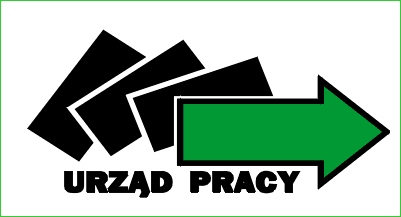 